Pedagogisch beleidsplan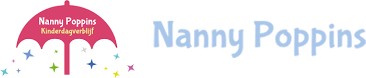 Kinderdagverblijf Nanny Poppins Hoofddorpplein 22AmsterdamJuli/Augustus 2019InleidingWij zijn Najat Gaddur en Amal Azirar.Najat is gekwalificeerd pedagogisch werker niveau 4 en Amal is gekwalificeerd pedagogisch medewerker niveau 3.Dit pedagogisch beleidsplan is geschreven ter informatie aan ouders, opvoeders en verzorgers van de kinderen die bij Nanny Poppins zijn ingeschreven en voor geïnteresseerden in kinderopvang bij ons kinderdagverblijf.Wat kan de lezer verwachten?Het pedagogisch beleidsplan biedt inzicht in onze missie, de visie en de kernwaarden.Wij informeren u over de wijze waarop wij invulling geven aan de vier pedagogische basisdoelen. U leest meer over onze pedagogische visie, inspiratiebronnen voor de indeling en inrichting van de ruimte en het gebruik van materialen en ons activiteitenaanbod."wees een vlinder.Kijk zover je ogen rijken.En dan nog iets verder kijken".InhoudDe pedagogische visieWij zijn ervan overtuigd dat de interactie tussen kinderen, de betrokkenheid van de pedagogische medewerkers en de inrichting tezamen invloed hebben op de ontwikkeling van kinderen. Wij hechten veel waarde aan de kracht van kleinschalige opvang. De inrichting heeft een huiselijke sfeer.In onze werkwijze laten wij ons inspireren door de Reggio Emilia- benadering.Bij Nanny Poppins gaan we ervan uit dat ieder kind uniek is en behoefte heeft om te communiceren met zowel andere kinderen als de pedagogisch medewerkers.Communiceren gaat bij ons niet alleen met woorden maar ook door middel van klanken, lichaamstaal en vrije expressie.Ruimte geven voor creativiteit vinden wij belangrijk. Zo maken we in ons activiteitenaanbod gebruik van kosteloos materiaal zoals: Touw, stofjes, hout. Om de creatieve ontwikkeling extra te stimuleren hebben wij een grote knutselhoek gecreëerd.Ook krijgen de kinderen de gelegenheid om te kunnen dansen en bewegingsspelletjes te kunnen doen. In onze ruimte is ook een relaxhoek aanwezig zodat kinderen naar behoefte even kunnen zitten of liggen tijdens een activiteit.In het pedagogisch beleidsplan leest u terug hoe wij onze pedagogische visie tot uiting brengen in de dagelijkse praktijk. PersoneelBestuurNajat is verantwoordelijk voor het personeelsbeleid en de groepsplanning- en plaatsing van kinderen. Amal richt zich op het monitoren van het pedagogische klimaat op de groep.Beide bestuurders sturen de medewerkers op de groep aan.Nanny Poppins hecht verder veel waarde aan korte lijnen tussen medewerkers, ouders en bestuurders. Daarom zijn wij dagelijks op de locatie aanwezig om het reilen en zeilen van de opvang te bespreken.Pedagogisch medewerkersOnze pedagogische medewerkers (PM’ers) zijn minimaal geschoold op MBO PW 3/4 niveau. Zij krijgen scholing aangeboden zoals de TINK-training, de training ‘Kinderen die Opvallen’ en de training Meldcode Kindermishandeling en Huiselijk Geweld met het nieuwe afwegingskader.Taken en verantwoordelijkheden:Het begeleiden van kinderen, zowel in groepsverband als in individueel opzicht;Het scheppen van een situatie binnen de groep waarin kinderen zich veilig voelen en het stimuleren van kinderen doormiddel van de uitvoering van het pedagogisch beleidsplan, zich verder te ontwikkelen;Het begeleiden van kinderen bij de dagelijkse voorkomende bezigheden; • 	Zorgdragen voor de dagelijkse verzorging van kinderen;Het bijhouden van de ontwikkeling van kinderen en het hierover rapporteren/ informeren van het hoofd; Het bij kennismaking informeren van ouders/ verzorgers over de gang van zaken binnen de groep;Zorgdragen voor een goed contact met ouders/ verzorgers en het informeren naar specifieke aandachtspunten en bijzonderheden van de op te vangen kinderen;Het onderhouden van contact met scholen van de schoolgaande kinderen;Met collega’s afstemmen over de dagindeling en de verdeling van de werkzaamheden en zorg dragen voor een goede samenwerking en een goede overdracht;Deelnemen aan werkoverleg;Het verrichten van licht huishoudelijke werkzaamheden in de groep en mede zorgdragen voor het beheer, de aanschaf en de hygiëne en goede staat van de inventaris;Het begeleiden en instrueren van, indien op de groep aanwezig, groepsleidsters in opleiding, groepshulpen en stagiaires en hierover rapporteren aan het hoofd.Functie-eisen:• 	Minimaal SPW 3 of vergelijkbaar;Pedagogische kennis;Kennis van en inzicht in groepsdynamische processen;Kennis van de geldende hygiëne- en veiligheidseisen;Kennis van de ontwikkelingsfasen van een kind.VOG, screening, personenregisterVanaf 1 maart 2018 moet iedereen die werkt of woont op een plek waar kinderen worden opgevangen, zich inschrijven in het Personenregister kinderopvang. Met het personenregister worden medewerkers continu gescreend op strafbare feiten die belemmerend of bezwaarlijk zijn bij het werken met kinderen. Zo maken we de kinderopvang veiliger. Dienst Uitvoering Onderwijs (DUO) is uitvoerder van het Personenregister kinderopvang. We voeren mensen die bij ons werken of veel zijn, in. Medewerkers, vrijwilligers of stagiaires kunnen na de screening starten met hun werkzaamheden voor Nanny Poppins.StagiairesOnze stagiaires krijgen een vaste stagebegeleider toegewezen waarmee zij samenwerken op de groep.Stagiaires staan boventallig op de groep tenzij deze volgens CAO ingezet mogen worden. Inzet is opbouwend mogelijk bij PW3 en PW4 studenten die de BOL of BBL variant doen. Voor de inzet van een BOL OF BBL student zijn voorwaarden gecreëerd, deze zijn opgenomen in onze stagebeleid.Voor de inzet en begeleiding van stagiaires hebben wij een stage en BPV beleid opgesteld. Het BPV beleid is op de website te raadplegen  .Overige medewerkers
VertrouwenspersoonBinnen kinderdagverblijf Nanny Poppins is er een vertrouwenspersoon aangesteld.Een vertrouwenspersoon is een functionaris bij wie ouders en medewerkers terecht kunnen met vermoedens van seksueel misbruik, agressie, discriminatie of kindermishandeling door collega’s of door personen uit het netwerk van het kind. De vertrouwenspersoon is onafhankelijk en deskundig. 
Onze vertrouwenspersoon is Esther Rienks van het AKK. Telefonisch: 06-18768014Anonimiteit en vertrouwelijkheidDe vertrouwenspersoon heeft een vertrouwelijke functie en je mag ervan uit gaandat deze vertrouwelijkheid wordt gegarandeerd. Alleen indien sprake is van de wettelijke verplichting om melding te maken van een strafbaar feit, kan anonimiteit niet worden gegarandeerd.GeheimhoudingDe vertrouwenspersoon is verplicht tot geheimhouding en is verplicht voor alle te ondernemen stappen toestemming te vragen aan het slachtoffer van seksuele intimidatie, agressie en geweld. Met het instellen van een vertrouwenspersoon bieden wij ouders en onze medewerkers de mogelijkheid om op vertrouwelijke basis te spreken over onderwerpen waarvan er het gevoel is dat je hiermee niet terecht kunt bij medewerkers of de directie van Kinderdagverblijf Nanny Poppins.AandachtsfunctionarisNanny Poppins hanteert het op landelijk niveau ontwikkeld model meldcode kindermishandeling voor kindercentra waarin een duidelijke procedure is vastgelegd die gevolgd wordt in het geval van een (vermoeden) van kindermishandeling en/of seksueel misbruik. Binnen deze procedure is een aandachtsfunctionaris aangesteld. Medewerkers kunnen altijd terecht bij deze functionaris als het gaat om een vermoeden van kindermishandeling. De aandachtsfunctionaris zal de signalen met medewerkers en ouders bespreken en begeleidt het proces binnen de meldcode kindermishandeling.Onze aandachtsfunctionaris is Fatiha Ait Tahra. Zij heeft de training voor aandachtsfunctionaris afgerond en is gecertificeerd.Geschillencommissie en klachtenregelingNanny Poppins is aangesloten bij de geschillencommissie en hanteert een interne klachtenregeling deze wordt als bijlage bijgesloten in het informatieboekje voor ouders.Het informatieboekje inclusief klachtenregeling is te vinden op onze website www.nannypoppins.nlPedagogisch beleidsmedewerker & pedagogisch coachDe Pedagogisch Beleidsmedewerker/ Coach vertaalt beleid naar de concrete werkpraktijk. Tevens heeft de functionaris als allround coach een actieve rol in de verbetering van de pedagogische kwaliteit van dienstverlening en professionele ontwikkeling van de pedagogisch medewerkers op het aandachtsgebied (ook bij complexe werksituaties). De functionaris draagt als coach zorg voor de juiste uitvoering van het pedagogisch beleid op de werkvloer.Wie ontvangt coaching en hoeveel uur?Op basis van de regelgeving geldt dat iedere pedagogisch medewerker jaarlijks coaching ontvangt. De coaching geldt niet alleen voor vaste pedagogisch medewerkers, maar ook voor alle pedagogisch medewerkers met flexibele inzet.Als flexibele pedagogisch medewerkers werkzaam zijn bij het kindercentrum, leveren zij immers ook een bijdrage aan het pedagogisch handelen.Er is geen minimum gesteld aan het aantal coachingsuren per pedagogisch medewerker. Ook is de wijze van verdeling van de coachingsuren over de pedagogisch medewerkers niet voorgeschreven. Er is wel een minimum gesteld aan het totaal aantal coachingsuren per kinderopvangonderneming: 10 uur x fte.
 
Het is aan de kinderopvangondernemer om de verdeling van deze coachingsuren te bepalen al naar gelang de wensen en het functioneren van de pedagogisch medewerkers die bij zijn kindercentrum of –centra werkzaam zijn. Hierbij geldt de voorwaarde dat elke pedagogisch medewerker jaarlijks coaching ontvangt. Deze verdeling dient schriftelijk vastgelegd te worden, zodat deze inzichtelijk is voor pedagogisch medewerkers en ouders.De eis tot coaching is ingevoerd om de geboden kwaliteit in de praktijk van de kinderopvang te verhogen. Daarom ontvangt iedere pedagogisch medewerker die werkzaam is bij het kindercentrum coaching. Dat geldt dus ook voor de pedagogisch beleidsmedewerkers die als meewerkend coach en de ondernemers die op de groep werkzaam zijn en mee worden geteld in de BKR Hoe de uren verdeeld zijn bij Nanny Poppins is voor ouders die reeds een kind bij ons geplaatst hebben, in te zien via het ouder portaal.Ouder- kind adviseur (OKC)Voor vragen en advies over doorverwijzingen richten wij ons tot een ouder- kind adviseur bij het OKC op nummer 020 555 5961. Via dit nummer kunnen wij doorverwezen worden met een ouder- kind adviseur bij ons in de buurt (de Schinkelbuurt). Wij adviseren ouders ook altijd om contact op te nemen met de eigen huisarts.Volgen van de ontwikkeling van het kindDoor op de groep te observeren brengen we de ontwikkeling van jonge kinderen in kaart zowel individueel als op groepsniveau. Op basis van de observaties registreren en ontwerpen wij een beredeneerd activiteitenaanbod. Op basis van de registraties kunnen pedagogisch medewerkers reflecteren op het aangeboden activiteitenaanbod en leren wij hoe we een aanbod ontwerpen dat aansluit bij de ontwikkeling van de kinderen.Observeren van kinderen doen wij met behulp van formulieren ontwikkeld door SLO. In Bijlage 2 zijn de observatieformulieren opgenomen.Volgen, signaleren en kindgericht werken sluiten perfect op elkaar aan. Kenmerkend voor de observatie van kinderen is dat deze plaatsvindt tijdens activiteiten die voor hen van betekenis is en waarbij (dus) sprake is van echte betrokkenheid. Bij het observeren geeft de pedagogisch medewerker op basis van zijn of haar professionele observatie, aan in welke ontwikkelingsfase een kind zich bevindt. Door ook te kijken naar de basiskenmerken, de betrokkenheid bij de activiteiten en de eventuele aanwezigheid van risicofactoren ontstaat een compleet beeld van de ontwikkeling.Daarnaast kunnen pedagogisch medewerkers bij de beoordeling van de gegevens het kind niet alleen vergelijken met de gangbare ontwikkeling, maar ook met zijn eigen ontwikkeling in een eerdere periode.Iedere zes maanden worden de observaties schriftelijk vastgelegd middels de observatieformulieren ( SLO ), en iedere drie maanden bespreken wij de observaties van de kinderen met het gehele team. Na iedere geregistreerde observatie kan er een gesprek gevoerd met de ouders van het kind. Observatiemomenten worden na plaatsing van een kind geagendeerd. Onze pedagogisch medewerkers krijgen mentorkindjes toegewezen zodat iedere medewerker weet voor welk kind hij/zij verantwoordelijk is voor wat betreft de observatie.MentorschapDe mentor is een pedagogisch medewerker die werkt op de groep van het kind. Aan ieder kind wordt een mentor toegewezen.Taken mentorDe mentor bespreekt periodiek de ontwikkeling van het kind met de ouders. Tevens is de mentor het aanspreekpunt voor de ouders bij vragen over de ontwikkeling en het welbevinden van het kind. Dit kan tijdens breng- en haalmomenten maar er kan ook een afspraak gemaakt worden voor een gesprek indien de pedagogisch medewerker (de mentor van het kind) of de ouder(s) dit wensen.Ouders worden op de hoogte gebracht van wie de mentor is van hun kind.Dit communiceren we bij nieuwe plaatsingen tijdens de intakeprocedure. In ons digitaal systeem KOV net wordt per kind geregistreerd wie de mentor is. Zodra de mentor ingevoerd wordt krijgen ouders per e-mail een melding van de koppeling van het kind en de mentor. Iedere ouder heeft een inlog van zijn/haar kind en krijgt bij iedere mutatie een melding per e-mail. Indien er bij Nanny Poppins twee ouders bekend zijn, krijgen beiden ouders deze melding. Ouders kunnen de mentor van hun kind altijd terugzien in KOVnet bij de stamgegevens van het kind. Indien er (door de mentor) bijzonderheden in de ontwikkeling van het kind of problemen worden gesignaleerd bespreken we dit intern met het bestuur en de pedagogisch medewerkers. Vervolgens worden de ouders geïnformeerd middels een gesprek. Indien nodig worden ouders doorverwezen naar passende instanties voor verdere ondersteuning. Wij richten ons bij vragen en advies over doorverwijzingen tot een ouder- kind adviseur.Doorgaande lijn in opvoeding en ontwikkeling naar BSO en basisscholenMet toestemming van ouders wordt kennis over de ontwikkeling van het kind overgedragen aan de school bij de overgang van het kind naar het basisonderwijs en bij de overgang van het kind naar de buitenschoolse opvang. Toestemming voor de overdracht van informatie vragen wij tijdens het eindgesprek met de mentor van het kind.Voor de overdracht naar basisscholen en voorzieningen voor buitenschoolse opvang gebruiken wij het Amsterdamse Uniforme Overdrachtsformulier. Dit formulier is opgenomen in Bijlage 1.De scholen:Basisschool De Notenkraker:	Agnes van der Neut (onderbouwcoördinator). Alle correspondentie gaat per email naar: a.vanderneut@bsdenotenkraker.nlBasisschool De Nautilus:	Xenia.Meister (onderbouwcoördinator) Alle correspondentie gaat per email naar: Xenia.Meister@amosonderwijs.nlIndien een kind naar een andere basisschool overgaat dan bovengenoemd, zullen wij met toestemming van de ouders contact op nemen en met de school afspraken maken over hoe we de overdacht van de gegevens organiseren.De BSO:Indien een kind naar een Buitenschoolse opvang gaat wordt het Amsterdamse Uniforme overdrachtsformulier ook naar de BSO verzonden. Wij vragen bij het vertrek van een kind naar welke BSO het kind gaat en geven met toestemming van de ouders de gegevens door aan de BSO.Groepsindeling- De verticale groepNanny Poppins heeft op dit moment een vestiging voor de dagopvang aan het Hoofddorpplein 22-24. Er is in één verticale groep plek voor maximaal zestien kinderen in de leeftijd van 0 tot 4 jaar.Een aantal voordelen van de verticale groepsindeling:Kinderen blijven vier jaar in dezelfde groep zonder van groep te hoeven wisselen. Dit komt de stabiliteit van de relaties tussen pedagogisch medewerkers en kinderen ten goede.Jongere kinderen kunnen oudere kinderen zien spelen.Oudere kinderen leren omgaan en rekening te houden met jongere kinderen.Kinderen met beperkingen kunnen makkelijk worden opgenomen door de diversiteit in ontwikkelingsniveaus.Onze uitdaging is dat we een gevarieerde groep hebben met een gevarieerd dagritme passend bij baby’s (individueel), dreumesen en peuters. Wij bieden de ruimte om tegemoet te komen aan de behoeften aan veiligheid en bewegingsruimte van alle leeftijden. Welke werkwijze wij hanteren om in deze behoeften tegemoet te komen zullen we in deze paragraaf verder toelichten.De omgeving van de ruimte van Nanny Poppins is zo ingericht dat een kind zelfstandig op zoek kan gaan en spelmateriaal kan kiezen en pakken dat bij zijn of haar interesse en ontwikkelingsniveau past. Ook het dagprogramma biedt een variatie aan activiteiten voor kinderen van 0-4 jaar met elkaar kunnen spelen en leren. Een goed dagprogramma reguleert het gedrag van de kinderen op een positieve manier.In de volgende alinea geven wij met een aantal voorbeelden weer op welke wijze wij oog hebben voor de toestand en signalen van kinderen. Meer informatie over onze werkwijze en concreet gedrag van de PM’ers in interactie met de kinderen is terug te vinden in het hoofdstuk over de vier pedagogische basisdoelen.Soorten spelKinderen spelen op verschillende manieren. Wij hebben kennis en aandacht voor het soort spel dat aansluit bij de ontwikkelingsbehoeften van de kinderen. Het contactspel met volwassenen zorgt voor plezier en draagt bij aan het welbevinden. Verzorgingsmomenten zijn bij uitstek de spelmomenten. Het zijn emotionele interacties waarbij beweegspelletjes, geluiden, klankspelletjes en liedjes verbonden worden aan aandachtig en liefdevol vastpakken en bijvoorbeeld aan- en uitkleden of in bed gaan. Maar baby’s spelen al snel ook ander spel. Natuurlijk blijft de volwasseneIn de nabijheid, maar baby’s van enkele maanden gaan objecten zien en ernaar wijzen, grijpen en pakken. Het contact met de volwassenen en andere kinderen verloopt via gezamenlijke aandacht voor aanwezige objecten, zoals bestek, speelgoed en boekjes.Gevoel van samenzijnWij bieden dagelijks groepsactiviteiten aan waarbij kinderen van alle leeftijden bij elkaar komen. Een voorbeeld daarvan is een kringactiviteit waarbij kinderen gezamenlijk liedjes (leren) zingen en aan educatieve activiteiten deelnemen onder begeleiding van de PM’ers. Kinderen leren op deze wijze een gevoel van samenzijn opbouwen. De PM’ers zorgen ervoor dat de kinderen zich veilig en vertrouwd met elkaar voelen. Ze stimuleren verbondenheid in de groep en een wij-gevoel door rituelen en positieve aandacht voor alle kinderen. Ze stimuleren vriendschap tussen de kinderen en plezier in samen spelen.Ontwikkelingsstimulering De PM’ers stimuleren tijdens activiteiten de sociale ontwikkeling door samenspel en positieve interacties tussen kinderen te bevorderen. Zij stellen vragen aan de kinderen en brengen hen met elkaar in contact. Tijdens geleid/begeleid spel voeren zij gesprekjes met de kinderen waarbij de PM’ers aansluiten bij de interesses en de belevingswereld van de kinderen. Zij observeren tijdens vrije spelmomenten op afstand maar zijn altijd fysiek in de nabijheid zodat kinderen zich gezien en gehoord voelen en de PM’ers tijdig kunnen inspringen om bijvoorbeeld te bemiddelen bij conflicten tussen kinderen, instructie te geven, het spel uitdagender te maken of nieuw materiaal aan te bieden als de interesse voor het spel bij een kind afneemt.Spelenderwijs is er bij alle activiteiten aandacht voor de taalontwikkeling. De PM’ers benoemen o.a. materialen en verwoorden gedachten en gevoelens van de kinderen. Zo leren de kinderen emoties van zichzelf en bij anderen te herkennen. Voor de oudste dreumesen en de peuters is er gelegenheid voor fantasie- en rollenspel. Zo is er een speelhoek met een keuken en voorraad, waarbij verkleedkleding en een kassa aanwezig zijn. In hun fantasie- of rollenspel kunnen kinderen hun verlangens uitspelen om de baas te zijn en macht te hebben. Door gebeurtenissen die veel indruk hebben gemaakt na te spelen, krijgen ze er grip op.Jonge kinderen willen actief exploreren, handelen, rennen, klimmen, springen, steppen. Ze ontwikkelen hun grove en fijne motoriek, maar plezier en spanning staan voor hen voorop. Buitenspel is hierbij van groot belang. In de buitenspeelruimte krijgen alle kinderen ruimte en tijd voor bewegingsspel. Ook de baby’s gaan regelmatig met de andere kinderen mee naar buiten en krijgen de gelegenheid op een kleedje vrij bewegen en met veilig voor baby’s geschikt materiaal te spelen en te ontdekken. Kinderen ontwikkelen zich niet alleen motorisch als zij bewegen. Ze ontwikkelen ook kracht en doorzettingsvermogen, ruimtelijke oriëntatie en durf om iets te ondernemen. PM’ers zorgen voor uitdagend buitenspeelmateriaal waarmee de kinderen kunnen experimenteren zoals zand en water. Persoonlijke competentie bevorderenEen voorbeeld van het stimuleren van de persoonlijke competentie van kinderen is door de peuters tijdens eetmomenten de mogelijkheid te bieden te helpen met het dekken van de tafel en het eten uitdelen en geven aan de baby’s en dreumesen. De PM’ers kunnen dit stimuleren door het stellen van vragen, het geven van kleine opdrachtjes en daarbij te begeleiden doormiddel van het geven van heldere instructies. Wij uiten onze waardering door te benoemen wat goed gaat.Sociale competenties en omgangsvormenOok zijn wij actief in het aanleren van sociale competenties (zie verder) en omgangsvormen zoals het toepassen van nette tafelmanieren bijv. ‘niet met je mond vol praten’ en ‘met je lepel eten’, en het zeggen van ‘dankjewel’ en ‘alsjeblieft’. Daarin zijn wij consequent en doortastend.Bevorderen van positieve interacties tussen kinderenDaarnaast wordt er altijd gelegenheid geboden door ruimte geven voor initiatieven van het kind. PM’ers vragen de kinderen waarmee zij willen helpen of benoemen wat zij al goed kunnen en stimuleren hen dit te laten zien aan de andere kinderen. PM’ers zijn zich bewust van hun voorbeeldrol en spreken openlijk hun waardering uit naar elkaar en de kinderen opdat de kinderen dit overnemen en elkaar verbaal- en non-verbaal leren prijzen en waarderen door in taal; ‘wauw, wat heb je dat goed gedaan’ en blij verrast te kijken of in hun handen te klappen als uiting van waardering.Reageren op ongewenst gedragPM’ers reageren op ongewenst gedrag op een bij het ontwikkelingsniveau van het kind aansluitende manier. Daarbij geven zij met een kalme en rustige stem uitleg via de Ik- boodschap op de ooghoogte van het kind waarmee voor het kind duidelijk wordt welk gedrag het gewenste gedrag is wat gezien wil worden (Ik snap dat je wilt rennen, binnen lopen we, buiten kun je straks rennen). Het uitgangspunt is altijd dat niet het kind als persoon, maar het ongewenste gedrag afgekeurd wordt en zij aanleren wat acceptabel gedrag is.
Opvang in de stamgroepAlle kinderen worden opgevangen in de eigen stamgroep. Hier wijken wij niet van af.De stamgroep bevindt zich aan het Hoofddorpplein 22-24 en telt maximaal zestien kinderen, zij worden hier door maximaal vier pedagogisch medewerkers opgevangen. De kinderen verlaten de stamgroep alleen bij uitstapjes. Ook bij uitstapjes voldoen wij aan het vier- ogenprincipe. Tijdens een uitstapje gaat een PM’er nooit alleen op stap. De medewerker wordt altijd vergezeld door een collega, stagiaire of de groepshulp. Tijdens uitstapjes hebben kinderen altijd het Nanny Poppins hesje aan zodat we herkenbaar zijn voor de buitenwereld. Ook staat ons logo op de bolderkarren aan beiden zijden getoond. Op de dagopvang is het wettelijk verplicht het vierogen principe toe te passen. Dit vormt een belangrijk onderdeel van het beperken van het risico op grensoverschrijdend gedrag. Hoe wij uitvoering geven aan het vierogen principe is opgenomen in het veiligheid- en gezondheidsbeleid.Beroepskracht- kindratio (BKR)Per 1 januari 2019 gaat het maximaal aantal baby’s van 0 jaar per pedagogisch medewerker omlaag naar 1 pedagogisch medewerker op 3 nuljarigen.Bij het opstellen van het werkrooster bekijken wij nauwkeurig de groepsgrootte en de leeftijd van de kinderen, op de groep worden maximaal vier pedagogisch medewerkers ingezet. Wij vangen maximaal zestien kinderen per dag op in de leeftijd van nul tot vier jaar. Aan de hand van deze gegevens wordt er bepaald hoeveel PM’ers er ingezet dienen te worden om te voldoen aan de BKR. De nieuwe rekentool Ratio1.nl is opgenomen in ons online kindsysteem (KOVnet).Deze rekentool helpt ons een rooster te maken die voldoet aan de BKR. Omdat wij alle geboortedata en nieuwe aanmeldingen van kinderen invoeren in ons systeem kunnen wij tijdig inspelen op een veranderende BKR.Vaste gezichten op de groepAan kinderen tot 1 jaar worden twee vaste PM’ers toegekend. Ten minste één van de twee vaste gezichten dient aanwezig te zijn op het moment dat het kind opgevangen wordt.Wij zijn een kleinschalige opvang. Voor alle nuljarigen zijn de vaste gezichten Amal en Loraine. Met het opstellen van het rooster wordt rekening gehouden met de vaste gezichten voor het kind.Als er op basis van de beroepskracht-kindratio met 3 of meer pedagogisch medewerkers gewerkt wordt, worden maximaal 3 vaste gezichten toegewezen aan een groep met nuljarigen. Dan zijn de PM’ers Najat, Amal en Loraine.Bij Nanny Poppins houden wij er met de vakantieplanning rekening mee dat er altijd twee van de drie vaste gezichten voor de kinderen op de groep aanwezig zijn.Indien er sprake is van langdurige ziekte van een medewerkers dan stellen wij een andere PM’er uit het team aan voor de nuljarigen.Wij informeren ouders over wie de aangewezen PM’ers zijn als vaste gezichten voor hun kinderen tijdens de intake en bij wijzigingen via de nieuwsbrief.Communicatie met oudersIndien ouders of medewerkers behoefte hebben aan een gesprek of het stellen van vragen aan de leiding, dan spelen wij hier direct op in. Hetzij middels een direct gesprek of het maken van een afspraak binnen dezelfde week. Indien een ouders een vraag stelt via de mail dan wordt deze vraag binnen een week beantwoordt.Ouders ontvangen nieuwsbrievenOuders ontvangen dagelijks foto’s van hun kind en eventueel een korte update.Wij hebben een website waar ouders terecht kunnen met een vraag.Ouders kunnen inloggen bij KOVnet (ouders hebben een eigen ouderlogin) en kunnen alle eerdere correspondentie terugkijken, kunnen zien wie de mentor van hun kind is )WenbeleidDe wenprocedure ziet er als volgt uit ( indien er gebruik wordt gemaakt van aangeboden wenmomenten ):Het eerste wenmoment: Het kind verblijft vanaf 10:00 uur -11:30 uur op de groep om kennis te maken met de PM’ers en andere kinderen. Hierbij kan het kind rustig aftasten en nieuwe indrukken opdoen.Het tweede wenmoment: Het kind mag 3 uur op de nieuwe stamgroep spelen van 10:00 uur tot 13:00 uur. Hierna gaat indien nodig het kind naar bed tot 15:00 uur.Het derde wenmoment: Het kind wordt om 8:30 uur gebracht door de ouder en doet mee aan alle activiteiten op de groep om de structuur van de dag te leren kennen. De ouder mag tussen 16:30 uur en 18:30 uur ophalen en krijgt een overdracht van de pedagogische medewerker.Tijdens het wennen zal als eerst gewerkt worden aan de emotionele veiligheid. Onze PM’ers zijn sensitief en responsief: zij benoemen gedrag en laten weten dat het kind gezien wordt bijv: ik zie dat je verdrietig/boos bent, kom eens bij de juf zitten, samen een boekje lezen of samen met blokken bouwen.Ook zullen de interacties tussen het nieuwe kind en de andere kinderen bevorderd worden door dat de PM’er zich opstelt als speelmaatje en het nieuwe kind betrekt bij speelmomenten waarin ook andere kinderen deelnemen zodat hij/zij contacten leert maken met de leeftijdsgenootjes op de nieuwe groep. Er kan alleen gestart worden met wennen indien de plaatsingsovereenkomst is ondertekend door de ouders.Indien ouders geen gebruik willen maken van de wenmomenten dan wordt er direct gestart met de hele dagopvang. Wennen geniet voor Nanny Poppins wel de voorkeur zodat leiding en kind aan elkaar kunnen wennen.
Afname extra dagdelenIedere ouder kan uitsluitend bij de houder een aanvraag indienen voor afname van extra dag(delen).Na de aanvraag zal beoordeeld worden of de groepsgrootte dit toelaat. Uiteraard wordt hierbij ook gekeken naar het Kind-leidster Ratio van de dag. Omdat de emotionele veiligheid van het kind bij Nanny Poppins boven aan staat, zullen aanvragen alleen gehonoreerd worden in de volgende gevallen:Een voor het kind bekende/vaste pedagogische medewerker is werkzaam op de aangevraagde dag(deel).Er is ten minste een bekend speelkameraadje aanwezig op de extra aangevraagde dag.Drie-uursregelingBij minimaal tien uur aaneengesloten opvang kan worden afgeweken van de BKR gedurende maximaal drie uur per dag. Die uren hoeven niet aaneengesloten te zijn. Er kunnen tijdens die uren minder PM’ers worden ingezet. Voorwaarde dat minimaal de helft van het op grond van de BKR vereiste aantal pedagogisch medewerkers wordt ingezet.De uren voor de afwijkende inzet van PM’ers bij Nanny Poppins verschillen op de dagen van de week maar zijn wel iedere week hetzelfde.Maandag:	Wij wijken af van 8:30u tot 9:30 uurVerder wijken wij af tijdens de pauzes tussen 12:00u en 13:30u En aan het einde van de dag van 17:30 en 18:00 uurDinsdag:Wij wijken af van 8:15 uur tot 8:30 uurVerder wijken wij af tijdens de pauzes tussen 12:00 en 14:00u En aan het einde van de dag van 17:15 en 18:00 uurWoensdagTussen 9:00 uur en 9:30 uurTussen 12:45 uur en 14:45 uur in de middag En tussen 17:00 en 17:30Donderdag:	Wij wijken af van 8:30u tot 9:30uTijdens de pauzes tussen 12:00 en 14:00VrijdagTussen 8:30 uur en 9:30 uur Tussen 13:00u en 14:00uEn tussen 17:00 en 18:00De voertaalGebruik van de voorgeschreven voertaal Nederlands.Vier pedagogische basisdoelenWij streven er naar kinderen de kans te geven om zich te ontwikkelen tot personen die goed functioneren in de samenleving. De vier pedagogische basisdoelen zijn geformuleerd aan de hand van de vraag wat kinderen in de eerste levensjaren nodig hebben voor hun welzijn en ontwikkeling (Riksen-Walraven, 2000). Per basisdoel hebben we de interactievaardigheden benoemd die de PM’er kan inzetten om bij te dragen aan de kindontwikkeling. De totale lijst gebruiken de pw’er ter zelfreflectie.  De vier pedagogische basisdoelen van de opvoeding van kinderen in gezin en kinderopvang zijn:Het bieden van een gevoel van veiligheid.Gelegenheid tot het ontwikkelen van persoonlijke competentie.Gelegenheid tot het ontwikkelen van sociale competentie.Waarden en normen, ‘cultuur’ (Riksen-Walraven, 1998).De wijze waarop wij uitvoering geven aan de bovengenoemde pedagogische basisdoelen leest u hieronder verder.Het bieden van een gevoel van veiligheidKinderdagverblijf Nanny Poppins is een veilige basis, een ‘thuis’ waar kinderen kunnen ontspannen en zichzelf zijn. De PM’ers zorgen voor een prettige, vertrouwde, veilige sfeer met uiteraard een omgeving die ook aan deze drie pijlers voldoet. De PM’er is gevoelig voor wat een kind bezighoudt. Zij is sensitief en responsief, neemt signalen van het kind waar en reageert adequaat (Singer & Kleerekoper, 2009).Bij Nanny Poppins worden kinderen op een positieve manier benaderd, tonen wij begrip voor het individuele kind, kunnen wij ons inleven in het kind, zijn we betrokken, bieden wij kinderen geborgenheid en gaan wij respectvol en gelijkwaardig met kinderen om. Het gaat hierbij om de emotionele veiligheid (EV).We streven er naar dat alle kinderen zich emotioneel veilig voelen zodat ze zich zo optimaal mogelijk kunnen ontwikkelen.  Wij informeren naar het welbevinden van het kind bij de ouders na een opvangdag. Daarnaast gebruiken we observatie-instrumenten waarmee de ontwikkeling en het welbevinden van het kind gemeten kan worden.Activiteiten:Aanwezigheid van bekende leeftijdsgenootjes.Aanwezigheid van vaste PM’ers.PM’ers zijn eerlijk en echt en spreken vanuit de ik-vorm.Taal en lichaamstaal komen overeen.PM’ers maken contact op ooghoogte en maken fysiek contact: houden eventueel de handjes even in hun handen en noemen het kind bij de naam.PM’ers geven met grenzen nooit angst of schuldgevoelens (inlevingsvermogen!) mee aan het kind, zijn gewoon duidelijk met ‘nee’ of ‘stoppen’ o.i.d., bieden een uitweg door het geven van mogelijkheden voor een andere activiteit t.b.v. hetzelfde doel en benoemen altijd eerst het gevoel (erkenning) van waaruit gedrag ontstond. (valideren)PM’ers zijn consequent, dat vermindert de prikkel om grenzen steeds af te checken, geven rust en veiligheid, kinderen kunnen zich veilig concentreren op hun spel. De grenzen zijn gewaarborgd, ook de grenzen dus die mogelijk een ander kind bij hem wil overschrijden… Veiligheid!De kinderen krijgen onvoorwaardelijk onze steun en aandacht.Kinderen krijgen altijd van ons wat ze nodig hebben, niet altijd wat ze willen.Het benoemen van emoties en deze laten uiten.De activiteiten zijn mede gericht op het vergroten van het zelfvertrouwen.Het stimuleren van de lichamelijke ontwikkeling, namelijk de grove en fijne motoriek.Gelegenheid bieden tot het ontwikkelen van persoonlijke competentieEen kind beschikt van nature al over allerlei talenten en mogelijkheden. Wij gaan er daarom van uit dat een kind zich gaandeweg (van)zelf ontwikkelt, op zijn eigen manier en in zijn eigen tempo. Een kind is nieuwsgierig, leergierig en wil van alles ontdekken. Het gaat hierbij om de persoonlijke competenties (PC). Kinderen spelen graag. Wij stimuleren, begeleiden en ondersteunen een kind hierbij, we dagen het uit om op onderzoek uit te gaan. Wij volgen het kind in zijn eigen interesses en behoeften en sluiten daarbij aan. Kinderen leren vooral spelenderwijs. Bij Nanny Poppins is het doel van spelen in de eerste plaats plezier!Het stimuleren van de creatieve ontwikkeling van kinderenCreativiteit is het scheppen van nieuwe dingen. Dat kan op meerdere manieren waarbij er niet een “de beste” is. Dit betekent dat je het kind stimuleert om het avontuur aan te gaan, te experimenteren en je te laten verrassen door het resultaat. Elk kind is in beginsel creatief (PC), verzint geheel eigen oplossingen en uit zijn creativiteit op heel veel verschillende manieren. Soms heel subtiel en soms heel direct. Het is de taak van de PM’er  om het kind daarin te volgen, goed te kijken, te stimuleren, te begeleiden en te luisteren (zie de interactievaardigheid respect voor de autonomie en ontwikkelingsstimulering). 
Wij stimuleren de creativiteit van de kinderen zonder ons te richten op het eindproduct/resultaat. Kinderen zijn nog helemaal niet bezig met iets mooi maken maar meer met het ontdekken en experimenteren dit is bij Nanny Poppins ook het doel.Voorbeeld: Een uil knutselen. We leggen verschillende materialen neer en voeren een gesprek met de kinderen over de uil: wat voor kenmerken heeft een uil volgens de kinderen? En hoe gaan de kinderen de uil maken? Het kind hoeft natuurlijk zeker niet altijd een resultaat (de uil) in het hoofd te hebben tijdens het knutselen of tekenen. 
De PM’er kan bijvoorbeeld aan het kind vragen: “wat ben jij aan het maken?” “En wat ga je ervoor gebruiken?” “Oooh dat wordt al heel mooi!”. “Als je mijn hulp nodig hebt ben ik hier voor jou”.Bij het stimuleren van de creatieve ontwikkeling denken we niet alleen aan knutselen, maar ook aan allerlei andere vormen van expressie. De fantasie speelt daarbij een grote rol. Voorbeelden van creatieve activiteiten zijn: poppenkast spelen, verkleedpartijen, imitatiespel (winkeltje, keukentje, strijken) muziek maken, dansen, verhaaltjes vertellen en natuurlijk knippen, plakken en verven. Het gaat bij knutselactiviteiten niet zozeer om het resultaat (dat we overigens altijd zullen prijzen), maar vooral om het plezier waarmee eraan gewerkt is.Wij vinden het belangrijk dat kinderen leren om zich op verschillende manieren te uiten. Ook hier komen de verschillende aspecten van de ontwikkeling weer bij elkaar. Creatief bezig zijn stimuleert samen spelen (Sociale ontwikkeling SC) en je kunt er veel gevoelens in kwijt (emotionele ontwikkeling, EV) ook concentratie komt erbij om de hoek kijken ( plakken, tekenen) dat is weer goed voor de ontwikkeling van de fijne motoriek. Zo leren kinderen allerlei vaardigheden (knippen, knopen of ritsen open of dicht doen) (PC). En wat de denken van overleg en onderhandeling, bijvoorbeeld over de rolverdeling tijdens een spel (vader en moedertje spelen).Er zijn veel materialen in huis die gebruikt kunnen worden voor fantasiespel en voor knutselactiviteiten. Spelenderwijs komen kinderen zo in contact met allerlei materialen (klei, lijm, karton, verf, watten enz.) en leren zij de eigenschappen ervan kennen. We zingen veel en maken muziekdoor met instrumenten te spelen of naar kinderliedjes en muziek te luisteren. Ook dansen hoort hierbij. Kinderen hebben van nature veel gevoel voor ritme, beweging en zingen. Het brengt verder een vrolijke, ontspannen sfeer met zich mee.Zo stimuleren wij op de groep de creatieve ontwikkeling:Wij bieden passief (kosteloos) materiaal aan zoals: melkpakken, toiletrollen en ei dozen.Passief materiaal biedt de ruimte om te experimenteren en de fantasie de loop te laten gaan. Een melkpak kan een boot worden of een huis en misschien wel een auto. Wij vertellen de kinderen niet wat goed en fout is tijdens het knutselen en fantasiespel.We geven complimenten tijdens het knutselen zoals wow dat heb je goed bedacht. Of wat heb jij mooie kleuren gebruikt. Wat we vooral niet doen is vertellen welke kleur het gras heeft en welke kleur de lucht is. Als het gras volgens een kind paars is dan is het gewoon paars.Ook fantasiespel is erg belangrijk binnen de creatieve ontwikkeling. Zo kunnen kinderen vader en moedertje spelen. We laten de kinderen zelf de rollen bepalen als een meisje de vader wil zijn dan is dat ook prima. Wij zullen nooit zeggen dat iets niet mogelijk is. Het is de bedoeling dat kinderen de mogelijkheden zelf ontdekken.	Op de groep bieden wij een huishoek aan met een winkeltje en verkleedkleding. Er staan potten en pannen maar kinderen kunnen ook ander materiaal gebruiken in het fantasiespel. Als kinderen bijvoorbeeld memory plaatjes gebruiken als geld om mee te betalen zullen we dit zeker toelaten. Kinderen imiteren namelijk wat zij zien of gezien hebben en maken dan de volgende stap. Bij Nanny Poppins spelen we met de kinderen mee of bedenken we een spel. Zo zijn we op het ene moment spelmaatje en op het andere moment zijn wel spelleider. Zo kan een PM’er  een kleed op de grond neerleggen met allerlei materiaal. We zeggen niks en gaan gewoon op de grond zitten en spreiden het materiaal uit. De bedoeling is om kinderen nieuwsgierig te maken en te prikkelen met het materiaal. Als kinderen naar het kleed toe komen geven we ze de gelegenheid om af te tasten. Samen bedenken we dan wat we gaan maken. In het beginsel is de PM’er dus even stil om te luisteren wat de kinderen zelf bedenken en daar gaan we in mee.Voorbeelden van knutselactiviteiten aan tafel:Tekenen met potloden, viltstiften en krijt.Kleien.Schilderen en vingerverven.Stempelen en spatten met ecoline.Kralen rijgen.Plakken en knippen.Scheuren met papier.Muziek maken.( doen we ook lekker op de grond of in de kring )Zingen.Schminken.Koekjes bakken Creatief zijn in de groepsruimte:Dansen op muziek.Bouwen met kosteloos materiaal (kasteel maken van melkpakken en toiletrollen bijv )Spelen in de huishoek en rollenspelTent maken van dekentjesWe laten de kinderen ook zelf voorlezen. Aan de hand van de plaatjes bedenken ze het eigen verhaal en de grote mensen luisteren aandachtigWe zijn bezig met de kinderen in de kring en dansen hierbij. Pedagogisch medewerkers dansen mee of vragen verschillende kinderen om te dansen. Kinderen bedenken bewegingen en luisteren naar het liedje.Een boekenrek zodat de kinderen indien gewenst even rustig een boekje kunnen lezen.Bevorderen van de persoonlijke competentie bij baby’sBij jonge baby’s gaat het om emotie verbonden contactspel. Het contactspel met volwassenen staat voorop en zorgt voor plezier en welbevinden. Verzorgingsmomenten zijn bij uitstek de spelmomenten. Het zijn emotionele interacties waarbij beweegspelletjes, geluiden, klankspelletjes en liedjes verbonden worden aan aandachtig en liefdevol vastpakken en bijvoorbeeld aan- en uitkleden of in bed gaan. Maar baby’s spelen al snel ook ander spel. Natuurlijk blijft de volwassene erbij, maar baby’s van enkele maanden gaan objecten zien en ernaar wijzen, grijpen en pakken. Het contact met de volwassenen en andere kinderen verloopt via gezamenlijke aandacht voor aanwezige objecten, zoals bestek, speelgoed en boekjes.Voorbeeld concrete situatie:Tijdens het eten van een fruithapje grijpt de baby in de richting van de lepel. De PM’er reageert door aandacht te geven, de handeling van het kind te ontvangen en te vertalen: “Hé, ja jij pakt de lepel, die wil je zelf vasthouden, ja hoor, doe maar!” De gezamenlijke aandacht gaat zorgen voor herhaling. De baby gaat vaker grijpen naar de lepel en de PM’er gaat op zeker vier momenten de lepel uit handen geven.Langzamerhand leert de baby de lepel zelf te gebruiken, om mee te handelen, te eten en te spelen.
Stimuleren van de motorische ontwikkeling bij baby’sVoor het lichaamsgevoel, lichaamsbesef en evenwichtsgevoel zijn spelletje in ruglig goed voor de ontwikkeling van de baby. Ook lenen de spelletjes zich uitstekend voor het hebben van oogcontact en gezellig babbelen met de baby. Dit is weer goed voor de cognitieve-, sociaal-emotionele en spraak- en taalontwikkeling.
Spelletjes in buiklig voor baby’s van 1-3 maandenDe baby in buiklig zachtjes masseren en zacht liedjes zingen of een cd afspelenDe baby in buiklig op verschillende manieren stimuleren door zachtjes te strelen vanaf de nek tot aan de billen, op zijn rug te blazen, te kriebelen, te masseren, zachtjes te kloppen met je vingers, verschillende stofjes over de rug te wrijven enzovoorts.De PM’er gaat op de rug liggen en legt de baby op zijn buik op het bovenlichaam en praat en kijk naar de baby.De PM’er gaat in zijligging op de grond liggen en schuift met de onderarm onder de borstkas van de baby. De bovenarmen van de baby bevinden zich over haar onderarm. De baby steunt nu zelf een beetje op zijn onderarmen!We gaan eerst met gestrekte benen op de grond zitten en leggen vervolgens de baby dwars over de bovenbenen. Dit is een mooie evenwichtsoefening.Spelletjes in buiklig voor baby’s van 3 - 6 maandenWe leggen het kind in buiklig op de grond en leggen allerlei speeltjes in een kring om hem heen. We beginnen door eerst één interessant speeltje op de grond te leggen.Hetzelfde spelletje als hierboven, maar dan met een hangend speeltje schuin voor het hoofd van de baby. We zwaaien het speeltje rustig van links naar rechts.We gaan allebei in buiklig op de grond liggen, neus tegen neus en spelen samen met een speeltje of we praten en zingen een liedje.Het is ook leuk om in deze positie alle lichaamsdelen van de baby te aaien en de lichaamsdelen te benoemen die je aanraakt.Bij mooi weer kunnen we de rand van het kinderbadje gebruiken als steun voor de baby. De baby ligt niet in het badje, maar voor het badje met zijn armen over de rand en kan op deze manier spelen met de spullen in het badje. We houden daarbij continue toezicht!We gaan met een spiegel voor het kind in buiklig op de grond liggen, de spiegel maakt het extra interessant en zal het kind stimuleren om het langer vol te houden.Kinderen tussen de 3 en 7 maanden kunnen meestal zelfstandig rollen om de lengteas. Het evenwichtsorgaan en totale lichaamsgevoel wordt door het rollen gestimuleerd. Ook moet het kind allerlei spieren bij het rollen gebruiken en aanspannen, waardoor deze zich verder ontwikkelen zodat het kind op een later tijdstip in staat is om bijvoorbeeld te kruipen en te gaan staan.
De hoofdbalans trainen we door:Met de baby in de armen te dansen en hem rustig heen en weer te wiegen.De baby als een vliegtuigje boven je hoofd te houden met de handen goed onder zijn oksels en voorzichtig van links naar rechts en van voor naar achter te laten ‘vliegen’.De baby op schoot voorzichtig heen en weer te schudden en spelletjes te spelen als ‘hobbelweg, gat in de weg!’Spelletjes om het zitten te stimuleren vanaf 3 maanden:We laten de baby zich vanuit rugligging aan de vingers optrekken. De baby geeft uit zichzelf aan hoever hij omhooggetild wil worden. Dit kan variëren van alleen het hoofd wat optillen tot zich helemaal optrekken tot zit! De baby wordt ook voorzichtig terug begeleidt.Bevorderen van de persoonlijke competentie bij dreumesenBij dreumesen wordt het exploreren en manipuleren gevarieerder. Dreumesen gaan manipulerend spel spelen. Daarbij raken zij ook betrokken op de taal die anderen verbinden aan hun spel. Er ontstaan kleine spelverhaaltjes die dikwijls met veel plezier herhaald worden, zoals het badeendje steeds opnieuw in het water gooien en laten spetteren, met blokjes een torentje bouwen of auto’s langs de tafelrand heen en weer laten gaan. Vanuit dit spel ontstaan steeds meer spelhandelingen die passen in een rol.Stimuleren van de grove en fijne motoriek bij dreumesen Zodra een kind de eerste stapjes gaat zetten, gaat de ontwikkeling enorm snel vooruit. Sommige kinderen zijn van nature heel voorzichtig op motorisch gebied en andere kinderen kennen juist geen angst en klimmen en klauteren overal op zonder eerst na te denken.Of het kind nu veel of weinig angst kent, het is belangrijk om voor een uitdagende en veilige omgeving te zorgen waar het kind in zijn eigen tempo volop kan experimenteren en de mogelijkheden van het eigen lichaam kan leren ontdekken. Kenmerkend voor de dreumestijd is de drang om te willen ontdekken.Spelaanbod ter stimulering van de grove motoriek bij dreumesen:Wij zorgen voor een veilige omgeving en voldoende ruimte, zodat het kind kan ontdekken, experimenteren, lopen, rennen, springen, vallen, klauteren en kan ravotten met speelkameraadjes.We zorgen voor voldoende veiligheid en letten goed op het kind, maar belemmeren het kind niet teveel door continue ‘pas op’ te roepen.We geven het kind een zakje (bijvoorbeeld washand) en laten hem allerlei ‘voorwerpen’ van de grond tillen en in het zakje doen. Dit kan kruipend en zittend, maar laten het kind zodra het kan lopen dit ook staand oefenen. Dit is goed voor het evenwicht!We laten het kind op verschillende ondergronden het lopen oefenen (zand, gras, kleine heuveltjes, etc.). In plassen stampen is heel stimulerend voor kinderen en heel goed voor het evenwicht!We spelen veel buiten en gaan veel naar een speeltuin toe. Kinderen die nog niet heel mobiel zijn kunnen vaak wel al genieten van een kleine glijbaan. Later is het klimmen en klauteren erg aantrekkelijk voor het kind.Spulletjes van de ene doos in de andere doos plaatsen is een leuk spelletje dat we op de groep spelen. We variëren in grootte en zwaarte van de voorwerpen. Een hele grote lichte strandbal is heel moeilijk, maar heel uitdagend voor een kind.We oefenen het uithoudingsvermogen en kracht van het kind. We laten bijvoorbeeld een kinds steeds het laatste stuk naar de groep lopen (vanuit de tuin) en maken dit stuk steeds wat groter.Trek- en duwkarren stimuleren het lopen, het evenwicht, de coördinatie en het leren plannen van het bewegen. Een duwkar vinden kinderen vaak ook heel leuk.We maken kruip- en loopparcours in de groepsruimte van stoelen, tafels, dozen en andere objecten.We maken bellen met een ‘bellenblaas’ en het kind mag deze stuk slaan. Dit kan zittend, kruipend en lopend.Spelaanbod ter stimulering van de fijne motoriek bij dreumesen:We geven het kind de ruimte om te ‘slopen’. We Laten het kind van kranten en tijdschriften proppen maken en/of verscheuren/ versnipperen. Wat is het kleinste stukje krant wat je nog kan versnipperen? Verder is het interessant om een ‘breiwerkje’ uit elkaar te trekken,Op een trommel slaan, xylofoon, piano, een (kinder)hamer of een blokkentoren bouwen en omslaan, etc. Ook leuk om één of meerdere ballonnen op te hangen en het kind met een vliegenmepper tegen de ballonnen te laten slaan. In beide handen een vliegenmepper is nog spectaculairder.We geven het kind de ruimte om te ‘bouwen’ en te ‘construeren’. Het kind kan veel spelen met blokken, doeken en puzzels. Het kind kan ‘gaatjes te vullen’. Met een vormenstoof (blokken in verschillende vormen in de geschikte gaten van een doos stoppen), stapelbekers, grote kralen rijgen, water- en zandspeelgoed.De kinderen krijgen de ruimte om ‘creatief bezig te zijn’. We laten kinderen met zand, water en modder spelen, scheerschuim op het tafelblad, tekenen/verven /plakken op grote vellen papier.Bevorderen persoonlijke competentie bij peutersJe ziet peuters de babypop in bad doen, rondrijden in een kinderwagen, hun knuffel voorlezen of taartjes bakken op de rand van de zandbak. Peuters imiteren op hun eigen manier wat zij volwassenen zien doen. Zo krijgen de voorwerpen hun culturele betekenis. Voorbeeld luier verschonen: De PM’er laat in dit voorbeeld het initiatief bij het kind en helpt alleen als er een beetje extra inzicht en handigheid nodig is.De peuter heeft net een schone luier om gekregen. Ze heeft haar pop bij zich. Als zij klaar is pakt ze een luier van de aankleedtafel. De PM’er ziet dat en vraagt of haar baby soms ook een schone luier nodig heeft. Ja, dat is precies wat zij wil en samen verschonen zij de babypop.Peuters spelen ook rolgebonden handelingen die wat verder van hen af liggen, zoals de dokter, brandweerman of fietsenmaker. Er ontstaan spelideeën en de kinderen gaan steeds meer zelf bepalen welke betekenis voorwerpen hebben in hun symbolisch spel: plastic dopjes kunnen gebruikt worden als geld of snoepjes, afhankelijk van het gezamenlijke spelidee. Bij peuters en jonge kleuters worden de spelsituaties omvangrijker, meer kinderen kunnen meedoen en het spel gaat langer duren (Pompert, 2016).Stimuleren van de grove en fijne motoriek bij peutersAls dreumes had het kind vooral de drang om te ‘ontdekken’, in de peutertijd wil het kind alles ‘uitproberen’ (op verschillende manieren) van alles wat ervaren en ontdekt is.Vervolgens zal het kind de vaardigheden leren door eindeloos te ‘herhalen’. Kenmerkend van het uitproberen is het ontdekken van grenzen van wat kan en mag en van wat eigenlijk wel en niet mogelijk is. Het maakt de peuter nog niet uit hoe iets eigenlijk hoort en aan spelregels heeft hij nog helemaal geen boodschap.Stimuleren van de grove motoriek bij peutersWe laten het kind veel in de tuin spelen. Een peuter heeft de ruimte nodig om te kunnen ontdekken, uitproberen, experimenteren en simpelweg te kunnen rennen en bewegen. We gaan veel naar een speeltuin zodat kind (nieuwe) vaardigheden kan uitproberen en oefenen zoals klimmen, klauteren, glijden, wippen en schommelen.Op het kinderdagverblijf creëren wij ook een uitdagende omgeving. Dit doen wij door een parcours te maken van obstakels (poef, kussens, stoelen, kartonnen dozen etc.). Uiteraard begeleiden en helpen wij de kinderen bij nieuwe en moeilijke activiteiten zoals klimmen, klauteren, traplopen maar grijpen niet gelijk in als het mis dreigt te gaan. Het kind moet het eigen lichaam en de mogelijkheden leren kennen.We spelen verstoppertje met de peuters, zowel binnen als buiten. Verstoppertje spelen is een spel waarbij verschillende grove motorische vaardigheden geoefend worden; kruipen, sluipen, lopen, rennen en klein maken.Stimuleren van de fijne motorische ontwikkeling bij peutersSpelletjes op de groep: We geven de kinderen de ruimte om ‘creatief bezig te zijn’. Spelen met klei, zand, water, modder, scheerschuim, vingerverf, krijt, kwasten, stickers etc. wij maken knutselwerkjes met het kind. Wij leren de kinderen papier vouwen en knippen, scheuren en plakken (gebruiken een schaar met stompe punt). Laten het kind veel kleuren met vingerverf, viltstiften, dikke kleurpotloden, etc.We geven de kinderen de ruimte om ‘inventief bezig te zijn’. Spelen met lege (lucifer)doosjes, muntstukken, stokjes, verpakkingsmateriaal, kurken, knopen, wasknijpers, toiletpapier.Geef de kinderen de ruimte om te ‘sorteren’. Sorteren van kralen in verschillende vormen en kleuren, dominostenen, maar ook puzzelen.We laten de kinderen ook eens met de andere hand eten, een pagina van een boek omslaan, een toren bouwen, tekenen etc. Ook leuk om in beide handen een viltstift te houden en een mooie tekening te maken op een groot vel wit papier.De PM’ers begeleiden de kinderen in alle ontwikkelingsfases actief in het bevorderen van de persoonlijke competentie en laten daarbij de volgende concrete gedragingen zien ter bevordering van ontwikkelingsstimulering en het respecteren van de autonomie van kinderen:Gelegenheid tot het ontwikkelen van sociale competentieIn de context van de verticale groep
Door te spelen leer je meedoen en in je sociale contacten op anderen en je zelf te vertrouwen. Je zou kunnen zeggen dat met spel ‘inburgeren’ voor elk kind begint. Dat samenleven moeten wij allemaal leren door al heel jong te weten dat spel een veilige ruimte biedt om de ander te leren kennen en te leren hoe het is om samen iets te doen, te delen en wederkerigheid te ervaren. In spel ervaren jonge kinderen het belang van empathie: je te kunnen verplaatsen in de andere en ook heel belangrijk in spel leer je vriendschappen sluiten en een gevoel van samenzijn op te bouwen.Kinderen leren communiceren, samenwerken, anderen helpen, omgaan met conflicten. De interactie met leeftijdsgenoten, deel zijn van een groep en het deelnemen aan groepsgebeurtenissen biedt kinderen een leeromgeving voor het opdoen van sociale competenties. Het geeft aan kinderen kansen om zich te ontwikkelen tot personen die  kunnen functioneren in de samenleving.De PM’er:communiceert met de kinderen en stimuleert onderling de interactie tussen kinderen door hen op elkaar te wijzen tijdens spel;begeleidt de samenwerking van de kinderen bij activiteiten zoals binnen en buiten spelen, puzzels maken, knippen, plakken en verven, liedjes zingen, ‘klusjes’ doen, gezamenlijk eten en drinken;stimuleert het helpen en luisteren naar elkaar door bijvoorbeeld te vragen of een van de oudere kinderen een jonger kindje wil helpen; let erop dat kinderen deel van de groep zijn en betrekken hen bij groepsgebeurtenissen;is zich ervan bewust dat kinderen de gehele dag door leren. De PM’er leert de kinderen wat voor elkaar over te hebben, elkaar te helpen, te delen, elkaar te stimuleren en te prikkelen tot het doen van nieuwe ervaringen, omgaan met conflicten.Bevorderen sociale competentie tussen baby’s, dreumesen en peutersVoorbeelden van pedagogisch handelen om het contact te ondersteunen zijn:Als er nieuwe kinderen op de groep zijn nemen we met alle kinderen ruim de tijd voor een introductie en onderlinge kennismaking. We heten het kind welkom, bij dreumesen/peuters noemen we elkaars namen zodat het nieuwe kind de groep kan leren kennen. Elke dag starten we met de kring waarbij er aandacht is voor alle kinderen. We doen het goedemorgen liedje waarbij we de namen van alle kinderen noemen. Kinderen voelen zich dan onderdeel van de groep, ze voelen zich gekend).We zetten een ‘middel’ in namelijk Fixie, het hondje. Alle kinderen mogen het hondje –om de beurt- 2 dagen mee naar huis nemen. Er wordt een vriendenboekje bijgehouden als een kind dat wilt. Ook doet Fixie mee met de thema’s. Kinderen gaan voor hem zorgen en kunnen over hem praten met elkaar. We stimuleren de contacten tussen de kinderen onderling en complimenteren vriendschappen. Het stimuleren van de contacten doen we bijvoorbeeld door gezamenlijke activiteiten en spellen te organiseren. Dit kan iets kleins zijn zoals het aan elkaar doorgeven van een bal als we in een kring zitten, maar ook door wat grotere activiteiten te ondernemen zoals alle kinderen een dier laten knutselen en hier een gezamenlijke dierentuin van te maken. Verder complimenteren we de kinderen als we zien dat ze samen spelen of wanneer kinderen elkaar helpen: ‘Wat lief dat jij de speen aan baby Jasmin geeft!’. De PM’ers benoemen gedrag en verwoorden gedachten en gevoelens van de kinderen. Zo leren de kinderen emoties van zichzelf en bij anderen te herkennen.Kinderen uitdrukkelijk te betrekken bij het troosten en elkaar helpen: ‘Horen jullie baby Jasmin ook huilen? Wat zal ze nodig hebben? Denk je dat ze dorst heeft? Dat zou heel goed kunnen, zullen we proberen om haar te troosten door wat drinken te geven?’.Kinderen eenvoudige regels leren, zoals: ‘om de beurt’ en ‘lief zijn voor elkaar’. En gedrag uitleggen: ‘Yoran is fijn aan het puzzelen, ik denk dat hij alleen wil spelen. Zullen we dan een andere puzzel uitkiezen?’We geven ruimte voor het uitvoeren van spel. Het begeleiden van spelende kinderen gebeurt door erbij te gaan zitten en rustig aanwijzingen te geven zoals voorzeggen en voordoen: ‘Kom we gaan het samen even vragen. Aicha, Dalano wil heel graag het groene potlood even hebben, hè, Dalano. Wil je het geven?’ De PM’er helpt het spel te reguleren en leert hen spelregels zonder het spel over te nemen. Omgang van kinderen van verschillende leeftijdenWe benoemen wat we zien tussen de kinderen onderling en betrekken alle kinderen -dus ook baby’s- bij de groep: ‘Joep, je bent zo leuk aan het spelen met de Rammelaar dat Amber naar je kijkt!’. Als er bijv. een activiteit gedaan wordt zoals aan tafel zitten en knutselen met bijv. de dreumes/peuters dan betrekken we de baby’s erbij door hen op schoot te nemen en een activiteit op hun eigen niveau aan te bieden. We stimuleren de onderlinge interacties door aan een peuter te vragen om iets aan een baby te geven of andere variaties.  Bij het vrij spel kijkt de PM’er hoe het spel verloopt en of kinderen uitgesloten worden. We begeleiden dan daarbij door aanwijzingen te geven bijv. als een dreumes niet mee mag spelen met de peuters. We spelen even mee als een kind het moeilijk vindt om met anderen te spelen en trekken ons dan langzaam terug zodat het kind verder kan spelen. Spelen met leeftijdsgenotenWe bieden activiteiten voor een bepaalde leeftijd aan zodat kinderen leeftijdsgenootjes beter leren kennen en met elkaar kunnen spelen. Baby’sHoe kinderen zich ontwikkelen wordt in belangrijke mate beïnvloed door sociale relaties met leeftijdgenoten. Dat begint al in de eerste dagen van het leven. Op de kraamafdeling is al sprake van een basale interactievorm: zij horen elkaar en reageren op elkaar. In de tweede helft van het eerste levensjaar lachen en reiken baby’s naar elkaar. Bij Nanny Poppins zorgen we er daarom voor dat baby’s op elkaar gericht zijn en elkaar kunnen zien.We stimuleren de sociale competentie bij baby’s door (non) verbaal het onderling contact aan te moedigen zoals baby’s bij elkaar te leggen of een kleine activiteit met hen te doen . We geven het goede voorbeeld (imiteergedrag) zodat baby’s dit kunnen leren van ons. We hebben gedeelde aandacht met de kinderen: gelijktijdige aandacht van de kinderen op een bepaald speelgoed zoals een bal, een boek stimuleert o.a. het onderlinge contact.Voor het uitleggen van regels: Voor deze leeftijd benoemen we het gedrag wat we zien en geven het gewenste gedrag aan als een kind wat afpakt van een ander kind bijv.Het contactspel met de PM’ers zorgt voor plezier en draagt bij aan het welbevinden. Verzorgingsmomenten zijn bij uitstek gedeelde momenten. Het zijn emotionele interacties waarbij beweegspelletjes, geluiden, klankspelletjes en liedjes verbonden worden aan aandachtig en liefdevol vastpakken en bijvoorbeeld aan- en uitkleden of in bed gaan. DreumesenSamenspelen met andere kinderen vinden dreumesen nog lastig, omdat zij zich nog niet goed kunnen verplaatsen in anderen en nog met name met de eigen behoeftes en gevoelen bezig zijn. De pedagogisch medewerkers geven de dreumesen dan ook de ruimte om naast elkaar te spelen, waarin zij met elkaar in contact gebracht worden door hen op elkaar te wijzen: ‘Jason, kijk eens! Luna is ook een stapeltoren aan het bouwen, net als jij!’. De dreumesen observeren elkaars spel en imiteren dit, waardoor zij kennis maken en oefenen met verschillende soorten spel. Doordat de pedagogisch medewerkers met de kinderen meespelen, worden de dreumesen uitgedaagd en gestimuleerd om samen te spelen.We doen gerichte activiteiten met een klein groepje zoals puzzelen, knutselen en laten kinderen elkaar hierbij helpen.We beginnen met het uitleggen van regels vanaf 1 jaar. Bij dreumesen geven we eenvoudige regels en voeren die met hen uit (pw’er ondersteunt bijv. bij het opruimen. Zal ik dit doen, doe jij dan…).PeutersPeuters spelen naast elkaar, kijken naar elkaar, spelen met elkaar.Tijdens het (parallel) spel, kijken ze naar elkaar, willen hetzelfde doen als een ander kind. Wat de een bouwt, wil de ander ook bouwen. Zo ontstaat er het contact (soms met vallen en opstaan). In de hoeken proberen ze soms met elkaar eenvoudige regels en rollen uit. De pedagogisch medewerkers stimuleren de peuter om samen te spelen, door hen met elkaar in de hoekjes op de groep te laten spelen, met de kinderen mee te spelen en zo het spel uit te breiden waarbij meerdere kinderen betrokken raken, de kinderen te vragen om elkaar te helpen bij bijvoorbeeld het bouwen van een hele hoge toren: ‘Tom jij bent al heel groot, misschien kun jij het laatste blokje bovenop de hoge toren van Sterre plaatsen?’. En tot slot stimuleren de pedagogisch medewerkers de peuters in de sociale ontwikkeling door gezelschapsactiviteiten of gezelschapsspellen met de kinderen te spelen waardoor zij kennis maken met het wachten op de beurt en het zich houden aan regels. Denk hierbij aan activiteiten en spellen zoals memory, zakdoekje leggen, tikkertje en verstoppertje.Langzamerhand krijgen ze meer voorkeur voor de ene dan voor de andere leeftijdgenoot. Meisjes spelen liever met meisjes en jongens liever met jongens en hoe vertrouwder kinderen met elkaar zijn, hoe eerder ze met elkaar optrekken. Puntsgewijs ondernemen we de volgende punten om de sociale interacties tussen kinderen te stimuleren: We geven complimenten aan de kinderen als ze elkaar helpen, samen spelen, of andere positieve interacties hebben. We geven de kinderen de ruimte om naast elkaar, en als ze dit willen met elkaar, te spelen. We betrekken de kinderen bij elkaar door activiteiten en momenten te creëren waarop er interactie mogelijk is (baby’s bij elkaar in de buurt leggen zodat ze oogcontact kunnen maken, kringgesprekken voeren met de oudere kinderen).We geven het goede voorbeeld bijvoorbeeld door alle kinderen te begroeten in de ochtend en altijd vriendelijk te zijn tijdens onze interacties.We observeren het samenspel en sturen bij daar waar het nodig is door even mee te spelen met ze of door een kleine interventie te plegen.We verdelen onze aandacht over alle kinderen.We stimuleren de kinderen om elkaar te helpen, om hulp te vragen en om elkaar te troosten (bijvoorbeeld de speen laten geven aan een baby door een ouder kind). We stimuleren de kinderen om naar elkaar te luisteren en geven uitleg als ze niet begrijpen waarom dit belangrijk is.We ondersteunen de kinderen bij het overbrengen van hun gevoelens naar anderen en tijdens conflicten (zie hieronder).Conflicten en samenspelDe pedagogisch medewerkers geven de kinderen dus eerst de kans om conflicten zelf op te lossen. Wanneer het de kinderen niet lukt om het zelf op te lossen, dan grijpen de pedagogisch medewerkers in. Dit doen zij door gebruik te maken van de drie O’s: Oog hebben voor elkaar, Oplossingen bedenken en Opnieuw vrienden maken. Als er een conflict ontstaat dan stimuleren de pedagogisch de kinderen ten eerste om Oog te hebben voor elkaar. Dit doen ze door aan de kinderen die zich al goed kunnen verwoorden (peuters) te vragen wat er is gebeurd: ‘Ik zie dat Denise aan het huilen is en Loïs op de grond is gevallen, wat is er gebeurd?’. Vervolgens vragen de pedagogisch medewerkers naar wat de kinderen voelen en/of willen, hierdoor krijgen ze nog meer Oog voor elkaar: ‘Hoe voelde jij je toen Loïs jouw boekje af pakte? En wat zou je nu graag willen?’. De kinderen worden zo in de gelegenheid gesteld om de eigen gevoelens en behoeftes uit te spreken en worden uitgedaagd om te luisteren naar anderen. Tot slot wordt de kinderen gevraagd hoe dit probleem dan opgelost kan worden, waarmee kinderen worden uitgedaagd om na te denken en te zoeken naar een oplossing. Dan worden er dus samen Oplossingen bedacht. ‘Jullie willen alle twee graag dat boekje lezen, hoe kunnen we dat oplossen?’. Wanneer kinderen niet zo goed kunnen verwoorden wat zij voelen of willen, helpen de pedagogisch medewerkers door deze voor hen te benoemen en te vragen of het klopt: ‘Ben je verdrietig omdat Loïs jouw boekje af pakte?’. Ook wanneer kinderen niet op een oplossing komen, stellen de pedagogisch medewerkers twee oplossingen voor, waaruit de kinderen kunnen kiezen: ‘Willen jullie anders samen het boekje lezen? Of alle twee een nieuw boekje kiezen om te lezen?’. Op deze wijze leren kinderen om gezamenlijk naar een oplossing te zoeken, waarin zij zich allebei kunnen vinden. Als laatste dienen de kinderen weer Opnieuw vrienden te worden. Dit mogen de kinderen doen door elkaar een hand te geven, een kus of een knuffel. Met name bij peuters en dreumesen wordt dit gestimuleerd. Bij baby’s word getracht dit te doen als de situatie en de leeftijd van de baby het toelaat. Wanneer het gaat om baby’s en dreumesen, kan nog niet verwacht worden dat zij vertellen wat er is gebeurd en wat zij voelen en willen. De pedagogisch medewerkers begeleiden conflicten bij baby’s en dreumesen dan ook door te vertellen wat zij zelf hebben zien gebeuren: ‘Ik zag dat jij het blokje afpakte van Bente’. Vervolgens benoemen ze wat dit voor gevolg/gevoel teweegbrengt bij een ander: ‘Hierdoor kan zij niet meer spelen en is zij verdrietig’. Dan worden de behoefte en gevoel van het kind benoemt: ‘Volgens mij wil jij ook graag met de blokken spelen, toch?’. Voorgaande doen de pedagogisch medewerkers om de kinderen Oog te laten hebben voor elkaar. Hierna wordt er een Oplossing aangedragen door de pedagogisch medewerkers: ‘Laten we dit blokje teruggeven aan Bente en dan mag je zelf een aantal blokjes uit de doos pakken’. Op deze wijze leren baby’s en dreumesen wat voor gevolg hun gedrag heeft en hoe zij dit voortaan anders kunnen aanpakken. Ten slotte is het belangrijk dat de kinderen Opnieuw vrienden maken. Bij de baby’s en dreumesen sluit de pedagogisch medewerker het conflict positief af door bijvoorbeeld te zeggen: ‘Goed van jou dat je het blokje van Mees hebt terug gegeven Marleen! Nu is Mees weer vrolijk’.Kinderen willen vaak naast elkaar spelen met hetzelfde dus we proberen te kijken of we meer exemplaren van hetzelfde hebben om hieraan tegemoet te komen en conflicten te vermijden. We nemen een afwachtende houding aan tijdens conflicten, echter grijpen we direct in als kinderen elkaar pijn doen.Waarden en normen, ‘cultuur’Bij Nanny Poppins dienen kinderen te vragen of zij van tafel mogen na het eten. Indien zij klaar zijn krijgen zij eerst een washandje om de handjes en het snoetje schoon te vegen waarna zij van tafel mogen. De pedagogische medewerker geeft dat aan dat het kind van tafel mag. Indien een kind dit nog maar net geleerd heeft, vertelt de PM’er dat zij trots op het kind is voor het vragen. Dit compliment geeft het een kind een fijn gevoel waardoor het kind ook zal begrijpen dat dit gedrag wenselijk is.De PM’er leert de kinderen om niet tegen elkaar te schreeuwen maar om rustig met elkaar te praten. Wij zeggen dan ook tegen de kinderen “wij schreeuwen niet tegen elkaar” en “je kunt ook rustig vertellen wat er aan de hand is alleen”. Uiteraard geven onze PM’ers hierin het goede voorbeeld door de stemmen nooit of te nimmer te verheffen tegen een collega of kind. Wij brengen kinderen zo in contact met allerlei natuurlijke materialen.Toilet bezoeken doen kinderen een voor een. Wij willen kinderen aangeven dat de privacy van het kind gerespecteerd wordt. Indien een kind naar het toilet gaat, vraagt de pedagogische medewerker of het kind hulp nodig heeft. Ook hier weer een terugkoppeling naar respect voor de autonomie (EV). Indien een ander kindje ook moet plassen, vertelt de pedagogische medewerker dat er al een kindje op het toilet zit en dat er eventjes gewacht moet worden.Als kinderen klaar zijn met spelen wordt er samen met de kinderen opgeruimd. De PM’er vraagt ieder kind om mee te helpen door zijn/haar naam te noemen en te vertellen wat hij/zij op mag ruimen. Bijv.: “Pietje ruim jij de blokken op?” Zo leren wij de kinderen dat we elkaar helpen en leren wij hen verantwoording te nemen.De ruimte en inrichtingWij streven ernaar de inrichting en de ruimte in overeenstemming te laten zijn met onze pedagogische visie en uitgangspunten. Dit betekent dat Nanny Poppins daar nogal wat eisen aan stelt. In de eerste plaats moet de ruimte veilig, schoon, gezellig en huiselijk zijn.Kinderen moeten zich onbelemmerd kunnen bewegen en daarbij is het belangrijk dat er zoveel mogelijk vrije vloeroppervlak is. Daarnaast moeten kinderen er zowel samen als alleen kunnen spelen, de ruimte moet stimulerend zijn, kinderen moeten de mogelijkheid hebben om zich op hun eigen manier en in hun eigen tempo te ontwikkelen, de ruimte moet uitnodigen tot het ontwikkelen en oefenen van vaardigheden, moet uitdagen om sociale relaties aan te gaan en de concentratie te bevorderen.Wat vinden wij belangrijk om goed te kunnen spelen?Een ontspannen sfeer tussen de pedagogisch medewerkers onderling en tussen dePM’ers en de kinderen, zodat een kind zich veilig kan voelenEr moet tijd zijn om individueel te kunnen spelen (vrij spel) en er moet daarnaast ook tijd zijn om begeleid te spelen (bijvoorbeeld groepsactiviteiten).Een kind moet in zijn eigen tempo kunnen spelen. Hij/zij moet zichzelf kunnen zijn.De ruimte moet geschikt zijn om goed en veilig te kunnen spelen.Het spelaanbod moet volledig en gevarieerd zijn. Het moet aansluiten bij de leeftijd van het kind en moet de verschillende ontwikkelingsaspecten bevorderenDe PM’er begeleidt de interacties. Hoe dit gebeurt staat bij de basisdoelen.Bij de aanschaf van spelmateriaal letten we er dan ook op dat alle facetten van de ontwikkeling van kinderen aan bod komen. De voorkeur is ervoor duurzaam en kwalitatief goed speelgoed, speelgoed dat uitdaagt tot creativiteit en de fantasie prikkelt. Onder duurzaam speelgoed verstaan wij speelgoed dat uitlokt tot:BewegingSamenwerkingNabootsingCreativiteitConstructieBij Nanny Poppins ligt het spelmateriaal binnen handbereik van de kinderen. Het is voor kinderen belangrijk te leren dat ze zelf invloed uit kunnen oefenen op hun omgeving. Laat ze maar ontdekken en zelf bepalen waar ze een tent kunnen bouwen met een kleed. Of hoe ze met stoeltjes een trein kunnen maken zo wordt de inrichting steeds aangepast aan het spel dan de kinderen bedenken en aangepast door de kinderen.Daardoor wordt gewerkt aan ons doel de kinderen te stimuleren in o.a. hun creativiteit (PC, SC).Wij werken graag met speelhoeken. Door het werken met speelhoeken waarborgen we de privacy van het kind en geven we het de veiligheid om ongestoord te kunnen spelen (EV) we stimuleren er de ontwikkeling van het concentratievermogen mee, omdat er zo geen storende prikkels zijn. Zo kennen we de bouwhoek, de poppenhoek, de voorlees of rustplek, verstopplekjes ed. We zullen deze hier nader uitwerken.In de bouwhoek is er de gelegenheid op de grond te bouwen en op een tafel. De bouwhoek ligt op een rustige plek en uit de loop, om de bouwsel(s) veilig te laten ontstaan. Een selectie aan materialen ligt in de bouwhoek en is bereikbaar voor kinderen. Zoals een treinset, bouwblokken maar ook waardeloos materiaal zoals toiletrollen of melkpakken. De sociale ontwikkeling en de interactie tussen de kinderen wordt bevorderd door het samenspel.Uiteraard wordt tijdens het bouwen ook gewerkt aan de motorische ontwikkeling van het kind.De poppenhoek/huishoek is de hoek voor het “doen-alsof” spel of imitatiespel, het fantasiespel. Door het sociale aspect van dit spel, is er voldoende ruimte in en om de poppenhoek heen ( SC). In de poppenhoek staan potten en pannen, is er verkleedkleding te vinden, een poppenwieg met baby en babykleertjes, een strijkplan en strijkbout. De poppenhoek staat naast de winkelhoek. Daar kunnen de kinderen boodschappen doen of juist verkopen. Kinderen leren om zichzelf rollen toe te kennen en denken na over het proces van winkelen of juist verkopen. Waar hoort het geld? en op de beurt wachten in de winkel want andere klanten zijn eerst. Kinderen vragen elkaar ook om mee te doen. Baby’s leren zichzelf en hun omgeving kennen via hun zintuigen. Ze gebruiken vaak hun mond om voorwerpen te onderzoeken. In deze fase hebben kinderen behoefte aan speelgoed waarin ze kleuren, vormen en materialen kunnen ontdekken. Zoals zachte poppen, zachte beesten en stoffen boekjes. Daarmee kunnen ze leren om gerichte bewegingen te maken. Belletjes en rammelaars stimuleren het kijken en luisteren. Voor de kleintjes is er plek onder de hoge box. De kinderen oefenen daar het “weg zijn” en weertevoorschijn komen, dus eigenlijk ook afscheid nemen en weerzien in brede zin. Denk hierbij ook aan kiekeboe spelen (EV, PC, SC)De rust en voorleesplek ademt rust uit. Er staat een zachte bank en de sfeer is knus en intiem. Hier kunnen kinderen even uit de drukte komen (EV). Tevens wordt de taalontwikkeling bevordert (SC) .Nanny Poppins hecht veel belang aan interactief voorlezen. Daarom verwachten wij het volgende van onze pedagogisch medewerkers:De buitenruimteTot nu toe hadden we het steeds over de ruimte binnen, maar er is ook een buitenruimte. Wij hebben een heerlijke tuin! Zodra het weer dit toelaat gaan we lekker naar buiten. De tuin heeft een knusse en natuurlijke uitstraling. In de tuin ligt natuurlijk gras met bomen. Dit geeft het gevoel dat we het park in huis hebben gehaald. De kleintjes zitten lekker in een baby fatboy of liggen op een zacht kleed naast de PM’ers. De grotere kinderen hebben alle ruimte om te hollen (tikkertje spelen ) of te fietsen. Met mooi weer komen de badjes buiten.Kinderen krijgen dan een zwembroekje of zwemluier aan, zowel om hygiënische redenen als vanwege het feit dat ouders het soms vervelend vinden als hun kind bloot rondloopt (NW).Bijlage 1: Overdrachtsformulier naar basisschool en BSODe verzending van het uniforme voorblad en de bijlage wordt verzorgd door de PSZ/het KDV/de voorschool naar:Naam school:Adres school:Naam schooldirecteur:Beste ouder(s), verzorgers,Uw kind gaat binnenkort naar de basisschool. Op dit moment zit het nog op de voorschool, het kinderdagverblijf (KDV) of een peuterspeelzaal (PSZ). Wij werken zo goed mogelijk samen met de basisschool waar uw kind naar toe gaat. Dat betekent dat we informatie over de ontwikkeling van uw kind op de voorschoolse instelling overdragen aan de basisschool. De reden voor deze overdracht is dat de school met deze gegevens beter kan aansluiten bij de ontwikkeling van uw kind, omdat het een beeld geeft van wat uw kind al beheerst, hoe uw kind leert en bij welke aanpak het gebaat is.Welke informatie wordt overgedragen?Het overdrachtsformulier bevat de volgende gegevens over uw kind. Het gaat om:administratieve gegevens;informatie over de ontwikkeling van uw kind op de voorschool;aandachtspunten van de pedagogisch medewerker over de ontwikkeling en aanpak van uw kind. Hoe heeft zij gewerkt met uw kind en zijn er aandachtspunten voor de leerkracht van groep 1 met het oog op de begeleiding van uw kind.Dit formulier in combinatie met aanvullende informatie uit het kind volgsysteem geeft een overzicht van de ontwikkeling van uw kind tijdens het verblijf op de voorschool of kinderdagverblijf.Informeren van u als ouder(s) over de overdracht is een voorwaardeVoordat informatie wordt overgedragen aan de basisschool, wordt u als ouder(s) geïnformeerd over de overdracht. Dit formulier en de bijlage(n) worden met u doorgenomen en u ontvangt een kopie. U hebt recht op correctie wanneer informatie op dit formulier feitelijk onjuist is en u hebt recht op aanvulling als u het niet eens bent met de informatie van de pedagogisch medewerker(s) over de ontwikkeling van uw kind.Wanneer er zorg is over de ontwikkeling van uw kind, is dit waarschijnlijk al eerder met u besproken. Dat er zorg is wordt vermeld op het overdrachtsformulier en ook welke andere organisaties betrokken zijn bij uw kind. De rapportages van mogelijke onderzoeken door een psycholoog of een arts worden niet overgedragen. Deze rapportages kunt u zelf aan de basisschool geven.Wanneer wordt het overdrachtsformulier ingevuld?Dit overdrachtsformulier wordt uiterlijk bij 3 jaar en 11 maanden ingevuld en vervolgens overgedragen aan de basisschool. De overdracht kan ook door middel van een overdrachtsgesprek tussen de voorschoolse instelling, u als ouder en een medewerker van de basisschool plaats vinden. Het overdrachtsformulier wordt meegenomen naar dit gesprek.Wanneer er zorg is over de ontwikkeling van uw kind, wordt dit formulier enkele maanden eerder ingevuld. Er wordt ook eerder contact gelegd met de basisschool, namelijk zodra duidelijk is naar welke school uw kind gaat. De reden hiervoor is dat de basisschool zich dan goed kan voorbereiden op de komst van uw kind en wanneer er extra ondersteuning nodig is, kan de school dit tijdig regelen.In dit geval is het zeker wenselijk dat het overdrachtsgesprek samen met u en de basisschool gevoerd wordt. Het overdrachtsgesprek vindt plaats bij 3 jaar en 9 maanden, maar kan ook iets eerder plaatsvinden.Gegevens voorschool/kinderdagverblijf/peuterspeelzaalNaam voorschool/KDV/PSZ:Adres:Naam leidinggevende: Telefoon:E-mailadres:Ingevuld op (datum): Leeftijd kind:Ingevuld door:Uniform voorblad:Bijlage aanvullende informatie:Kindgegevens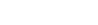 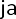 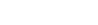 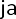 Achternaam:Voornaam:Adres:Geslacht:Geboortedatum:Burgerservicenummer:Naam moeder:Naam vader:Land van herkomst ouder(s):Thuistaal:Algemeen beeld kind:Aanvulling en /of commentaar van ouder(s)Heeft de ouder nog aanvullingen als het gaat om bovenstaand beeld van het kind?PlaatsingsgegevensDatum plaatsing op PSZ, voorschool of KDV: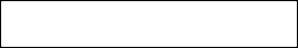 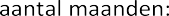 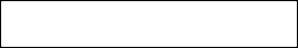 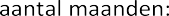 Aantal dagdelen per week: Gevolgd VVE programma: Datum vertrek naar basisschool: Naam toekomstige basisschool:Informatie over de ontwikkeling van het kind uit het kindvolgsysteemZijn er gegevens uit observaties/toetsen aanwezig op de PSZ/voorschool/KDV?Welk kindvolgsysteem wordtgehanteerd? Informatie uit kindvolgsysteem graag bijvoegen indien niet digitaal overdraagbaar.Informatie over de ontwikkeling van het kind door de pedagogisch medewerkerInzet van extra ondersteuning voor het kindAanvullingen en / of commentaar van de ouder(s) op de zorg voor het kind:woont bij  ...........................................................................  broers  ...............................................................................  zussen  ..............................................................................  Datum vertrek:  ....................................................................  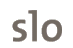 geboorteplaats  .................................................................  geboorteland  ....................................................................  Nationaliteit  ........................................................................  Thuistaal  .............................................................................  Opvoeding tweetalig  ja  nee  n.v.t. Gezinssituatie: woont bij  ........................................................................... broers  ............................................................................... zussen  .............................................................................  Gesprek met ouders/verzorgers 	Eindgesprek Datum gesprek   .................................................................  Datum gesprek   .................................................................  Bij gesprek aanwezig   .......................................................  Bij gesprek aanwezig   .......................................................  Algemene opmerkingen Sensitieve responsiviteitWat doe je?Ik volg het initiatief van het kind tijdens de interactie ik met ze hebIk maak contact met alle kinderen van mijn groep door ze aan te kijkenIk geef kinderen een veilig gevoel door ze aan te raken wanneer zij daar behoefte aan hebben (knuffelen, op schoot)Ik heb aandacht voor de signalen van alle kinderenIk laat merken dat ik de signalen van kinderen zie of hoorIk reageer op het juiste moment op de signalen van de kinderenIk help kinderen bij het uiten en verwoorden van hun gevoelensIk ga door op de inhoud van wat het kind zegtWat zeg je?Ik noem kinderen bij de naamIk verwoord de gevoelens van de kinderenIk verwoord wat het kind ervaart of bedoeltIk stel de kinderen op hun gemak (bijvoorbeeld met complimenten)Ik vraag naar de gevoelens en gedachten van kinderenIk verwoord mijn eigen gevoelensIk benoem dat ik het fijn vind om de kinderen te zienHoe zeg je het?Ik spreek op een vriendelijke toonIk laat merken dat ik luister (verbaal en non-verbaal)Ik gebruik ‘ kleine’ woorden zoals: maar, toch, even,…Ik gebruik vriendelijke zinsconstructies (zullen we samen…?, wil je soms…?)Ik spreek met en niet tegen de kinderenIk maak oogcontact tijdens het sprekenPraten en uitleggen (hoort bij alle vier de doelen)Wat doe je?Ik benut zoveel mogelijk situaties om in gesprek te gaan met kinderen(‘kansen grijpen’)Ik moedig kinderen aan om zelf te pratenIk ga door op wat kinderen zeggenIk lees interactief voorIk sluit aan bij het taalniveau van verschillende kinderenKinderen die het aankunnen zet ik aan tot hoger niveau taalgebruik (redeneren, vergelijken)Wat zeg je?Ik voer gesprekjes met kinderen (dialoog)Ik benoem wat ik zie en doeIk benoem wat kinderen zien en doenIk verwoord gedachten en gevoelens van kinderenIk vul aan wat kinderen zeggen met extra informatieHoe zeg je het?Ik herhaal wat het kind zegt in de correcte bewoordingIk vul uitingen van kinderen aan met extra inhoudswoordenIk praat mét en niet tegen kinderenIk maak correcte en gevarieerde zinnenIk stel verschillende soorten vragen (open uitnodigend, niet alleen gesloten vragen)Ik varieer met woorden door bijvoorbeeld synoniemen te gebruikenIk noem het kind bij de naamIk maak oogcontact tijdens het sprekenOntwikkelingsstimuleringWat doe je?Ik benut spel voor de stimulering van de ontwikkeling van kinderenIk benut de inrichting van de ruimte om de kinderen iets nieuws te laten ontdekkenIk kies voor spelmateriaal waarmee ik focus kan aanbrengen in de activiteiten van kinderenIk speel mee tijdens rollen- en fantasiespel om verdieping aan te brengen in het spelIk maak gebruik van kansen die zich voordoen tijdens routines en verzorgingsmomenten om ongepland aan ontwikkeling bij te dragenIk zorg voor stimulering op de gebieden: taal, rekenen, sociale en emotionele ontwikkeling enzintuigelijke waarneming en motoriekIk daag de kinderen uit om problemen op te lossenIk lees interactief voor in kleine groepjesWat zeg je?Ik vraag kinderen naar hun eigen oplossing voor een probleemIk vraag me hardop dingen af (hoe zou het kunnen dat..?)Ik bied een rijk taalaanbod (benoemen, uitleggen, voorbeelden geven, woorden uitleggen)Ik stel prikkelende vragen (open vragen, ontdekvragen, vragen met ‘hoe’, ‘wat’, ‘waarom’, ‘zou het kunnen dat…?’ ‘wat zou er gebeuren als?’)Ik doe prikkelende beweringen (jouw laarzen passen mij vast ook wel)Hoe zeg je het?Ik geef adequate feedback (helpen verwoorden, aanvullen, herhalen, doorvragen)Ik spreek correct en verstaanbaarIk spreek gevarieerd (verschillende soorten zinnen, vragen, woorden )Ik noem het kind bij de naamRespect voor autonomieRespect voor autonomieWat doe je?Wat doe je?Ik stimuleer kinderen om zoveel mogelijk zelf te doenIk stimuleer kinderen om zoveel mogelijk zelf te doenIk ben geduldig en volg het tempo van het kindIk ben geduldig en volg het tempo van het kindIk waardeer de ideeën en oplossingen van kinderenIk waardeer de ideeën en oplossingen van kinderenIk laat kinderen dingen op hun eigen manier doenIk laat kinderen dingen op hun eigen manier doenIk laat kinderen zelf ontdekkenIk laat kinderen zelf ontdekkenIk waardeer alle kinderen om wie zij zijnIk waardeer alle kinderen om wie zij zijnIk bied kinderen de gelegenheid om zelf te kiezenIk bied kinderen de gelegenheid om zelf te kiezenIk stimuleer kinderen om zelf plannen te maken en deze uit te voerenIk stimuleer kinderen om zelf plannen te maken en deze uit te voerenWat zeg je?Wat zeg je?Ik verwoord gevoelens en gedachten van kinderen, los van mijn eigen perspectiefIk verwoord gevoelens en gedachten van kinderen, los van mijn eigen perspectiefIk laat de kinderen merken dat ik ze ken door individuele kenmerken te benoemen (thuissituatie, voorkeuren)Ik laat de kinderen merken dat ik ze ken door individuele kenmerken te benoemen (thuissituatie, voorkeuren)Ik benoem de talenten van kinderenIk benoem de talenten van kinderenIk vraag kinderen mee te denken over plannen, oplossingen, activiteitenIk vraag kinderen mee te denken over plannen, oplossingen, activiteitenIk ga met kinderen in gesprek over een situatie (activiteiten, probleem, wens)Ik ga met kinderen in gesprek over een situatie (activiteiten, probleem, wens)Ik maak contact en benoem wat ik ga doen voordat ik een kind aanraakIk maak contact en benoem wat ik ga doen voordat ik een kind aanraakHoe zeg je het?Hoe zeg je het?Ik praat met en niet tegen de kinderenIk praat met en niet tegen de kinderenIk laat merken dat ik luisterIk laat merken dat ik luisterIk noem het kind bij de naamIk noem het kind bij de naamIk maak oogcontact tijdens het sprekenIk maak oogcontact tijdens het sprekenBegeleiden van interactiesBegeleiden van interactiesWat doe je?Wat doe je?Ik merk interacties tussen kinderen opIk merk interacties tussen kinderen opIk reageer positief op (spontaan) positief contact tussen kinderenIk reageer positief op (spontaan) positief contact tussen kinderenIk creëer situaties waarin kinderen samen spelen, delen, elkaar helpen of samen een planMakenIk creëer situaties waarin kinderen samen spelen, delen, elkaar helpen of samen een planMakenIk begeleid conflicten met het doel kinderen zelf weer op weg te helpenIk begeleid conflicten met het doel kinderen zelf weer op weg te helpenWat zeg je?Wat zeg je?Ik benoem positieve interacties tussen kinderenIk benoem positieve interacties tussen kinderenIk benoem samenwerking tussen kinderen (goede afspraken gemaakt)Ik benoem samenwerking tussen kinderen (goede afspraken gemaakt)Ik verwoord (gevolgen van) gedrag, gevoelens en gedachten van kinderenIk verwoord (gevolgen van) gedrag, gevoelens en gedachten van kinderenBij ruzie bespreek ik met kinderen wat er gebeurde en zoek samen met hen naar eenOplossing (o.b.v. de 3 O’s)Bij ruzie bespreek ik met kinderen wat er gebeurde en zoek samen met hen naar eenOplossing (o.b.v. de 3 O’s)Ik benoem gedrag en gevolgen van gedrag (positief en negatief)Ik benoem gedrag en gevolgen van gedrag (positief en negatief)Ik bescherm beurten van kinderen en speel beurten doorIk bescherm beurten van kinderen en speel beurten doorIk stimuleer gesprekjes tussen kinderen (kinderen praten niet alleen met mij)Ik stimuleer gesprekjes tussen kinderen (kinderen praten niet alleen met mij)Hoe zeg je het?Ik praat met en niet tegen de kinderenIk praat met en niet tegen de kinderenIk spreek kinderen persoonlijk aanIk spreek kinderen persoonlijk aanIk noem het kind bij de naamIk noem het kind bij de naamIk maak oogcontact tijdens het sprekenIk maak oogcontact tijdens het sprekenStructureren en grenzen stellenWat doe je?Ik bied structuur door een vast en herkenbaar dagritme te hanterenIk maak duidelijk wat de bedoeling is van een activiteitIk heb extra aandacht voor het bieden van structuur aan nieuwe kinderenIk hanteer grenzen tijdig (voordat het mis gaat)Ik pas rituelen en routines toe op de groepIk zie er op toe dat de regels en afspraken nageleefd wordenWat zeg je?Ik bespreek met de kinderen wat we gaan doen en wanneerIk benoem wat de regels en afspraken zijn die gelden op de groep (bijvoorbeeld tijdens de kring of bij het naar buiten gaan)Ik leg uit waarom de regels en afspraken er zijnIk benoem gewenst gedragIk benoem de volgorde van de activiteiten (wat gaan we eerst doen en wat daarna)Hoe zeg je het?Ik spreek gestructureerd door de woorden ‘ eerst, dan, daarna’ te gebruikenIk gebruik een positieve toon (zoals waardering wanneer een kind de regels goed naleeft)Ik leg verbanden uit met woorden zoals: ‘daarom, omdat, als…dan…’Ik spreek duidelijk en verstaanbaarIk controleer of de boodschap overkomtIk noem het kind bij de naamIk maak oogcontact tijdens het sprekenWat doe je?bereid je goed voor als je een boek gaat voorlezen (boek eerst zelf lezen, vragen voorbereiden)bied structuur tijdens het voorlezen door een vaste routine te gebruikenstem jouw manier van voorlezen goed af op het taalniveau van het kindstel de interactie met en tussen kinderen rondom het verhaal voorop tijdens het voorlezenverlevendig en verduidelijk het verhaal door voorwerpen, stemgebruik en mimiekWat zeg je?maak de kinderen nieuwsgierig naar het verhaal (bijvoorbeeld prikkelende vragen over de kaft)schep ruimte voor de inbreng van kinderen . Dit waarborgt tevens de emotionele veiligheid van een kindnodig kinderen uit om te voorspellen hoe het verhaal verder gaatreageer op de initiatieven van de kinderen en ga hier op door . Dit waarborgt tevens de emotionele veiligheid van een kindgebruik verbale luisterresponsen (Hmm?, Oh ja? En toen?) en non-verbale signalen om de kinderen te laten vertellenspeel de beurten van kinderen door naar andere kinderenkoppel de eigen ervaringen/inbreng van de kinderen aan het verhaal dat je voorleestkoppel de eigen ervaringen/inbreng van de kinderen aan het verhaal dat je voorleestHoe zeg je het?lees spannend voor afgestemd op het niveau van het kindlees spannend voor afgestemd op het niveau van het kindstel open en uitnodigende vragenstel open en uitnodigende vragengebruik intonatie om het verhaal spannend te houdengebruik intonatie om het verhaal spannend te houdenleg sommige moeilijke woorden uitleg sommige moeilijke woorden uitwacht af wat de kinderen elkaar te vertellen hebben (laat stiltes vallen)wacht af wat de kinderen elkaar te vertellen hebben (laat stiltes vallen)Waar is het kind sterk in?Zijn er aandachtspunten in de ontwikkeling van het kind bij één of meer ontwikkelingsgebieden?Zo ja, beschrijf deze aandachtspunten op de gebieden waar dat aan de orde is.Spraak- en taalontwikkeling:Ontluikende rekenontwikkeling:Sociaal emotionele ontwikkeling / gedrag:Spel- en cognitieve ontwikkeling:Zelfredzaamheid:Motoriek (grof en fijn):Welke aanpak werkt voor dit kind ten aanzien van bovenstaande aandachtspunten? Omschrijf deze aanpak zo veel mogelijk in praktische handelingsadviezen en maak daarbij (indien nodig) onderscheid tussen de verschillende aandachtspunten.Indien er gewerkt is met een plan van aanpak op de groep dat graag bijvoegen.Aanvulling en /of commentaar van ouder(s):Heeft de ouder nog aanvullingen en / of commentaar op de ontwikkeling en de specifieke aanpak van het kind?Is er sprake van inzet van extra ondersteuning voor het kind?ja	neeIs er sprake van inzet van extra ondersteuning voor het kind?ja	neeIs er sprake van inzet van extra ondersteuning voor het kind?ja	neeZo ja: is er vanuit of via de kinderopvang/ voorschool extra ondersteuning aangevraagd en/ of ingezet voor het kind en is onderzoek gedaan naar de ontwikkeling van het kind door een externe organisatie (Okido, logopedie, MOC, OKT, Expertisenetwerk Jonge Kind, etc.)ja	neeZo ja: is er vanuit of via de kinderopvang/ voorschool extra ondersteuning aangevraagd en/ of ingezet voor het kind en is onderzoek gedaan naar de ontwikkeling van het kind door een externe organisatie (Okido, logopedie, MOC, OKT, Expertisenetwerk Jonge Kind, etc.)ja	neeZo ja: is er vanuit of via de kinderopvang/ voorschool extra ondersteuning aangevraagd en/ of ingezet voor het kind en is onderzoek gedaan naar de ontwikkeling van het kind door een externe organisatie (Okido, logopedie, MOC, OKT, Expertisenetwerk Jonge Kind, etc.)ja	neeAangevraagd:Ingezet:periode:Observatieformulier 0 tot 2 jarigen (Kijk op ontwikkeling) Observatieformulier 0 tot 2 jarigen (Kijk op ontwikkeling) Kindgegevens Voornaam ...........................................................................  Achternaam  ........................................................................  Geslacht  .............................................................................  Geboortedatum  ..................................................................  Nationaliteit  ........................................................................  Thuistaal  .............................................................................  Gezinssituatie: (ruimte voor foto) Plaatsingsgegevens Datum plaatsing  .................................................................  Aantal dagdelen  ................................................................Gesprek met ouders/verzorgers.  reden:  verhuizing overgang naar ander kinderdagverblijf anders,  .........................................................................  Medische bijzonderheden vaak ziek vaak hangerig/lusteloos/niet fit slechtziend/slechthorend allergieën medicatie logopedie* fysiotherapie* ziekenhuisopnames* anders*, te weten:  .......................................................................................  * Hoe vaak en hoe lang heeft deskundige het kind meegemaakt? .......................................................................................   .......................................................................................   .......................................................................................  Observaties: Datum van observatie: Leeftijd van het kind (in maanden): 0 tot 6 maand 6 tot 12 maand 12 tot 18 maand 18 tot 24 maand extra Observaties: Datum van observatie: Leeftijd van het kind (in maanden): Observaties: Datum van observatie: Leeftijd van het kind (in maanden): Redzaamheid 1.	Doet bij het naderen van de lepel zijn mondje open   2.	Houdt de soepstengel vast, bijt er een stukje af en kauwt erop   3.	Eet zelfstandig een in stukjes gesneden boterham   4. Tilt een tuitbeker met beide handjes op en drinkt eruit   5.	Helpt mee met aankleden, steekt bijv. armpjes in de mouwen   	6.	Drinkt uit een (tuit)beker zonder morsen   7.	Overtreedt regels. Doet iets wat niet mag als de pedagogisch medewerker even niet kijkt   8.	Herkent zijn eigen spullen, pakt eigen jas bij het naar buiten gaan   Opmerkingen Observaties: 0 tot 6 maand 6 tot 12 maand 12 tot 18 maand 18 tot 24 maand extra Sociaal-emotioneel 9.	Toont weerstand als iemand probeert een speeltje van hem af te pakken   	10.	Heeft plezier in bewegingsspelletjes   11.	Betast gezicht, haren, oorbellen, bril en kleren van een pedagogisch medewerker bij wie het op schoot zit   12.	Geeft de pedagogisch medewerker een speeltje wanneer zij haar hand ernaar uitsteekt   	13.	Doet een ander kind na   	14.	Is geïnteresseerd in andere kinderen   	15.	Kan twee opdrachtjes achter elkaar uitvoeren   16.	Ruimt samen met de pedagogisch medewerker zijn speelgoed op   17.	Komt dingen laten zien aan de pedagogisch medewerker   Opmerkingen Observaties: 0 tot 6 maand 6 tot 12 maand 12 tot 18 maand 18 tot 24 maand extra Speel & werkgedrag 18.	Beweegt speeltjes in zijn handje in de richting van zijn mond   19.	Trekt een doek weg die op het gezicht wordt gelegd.   20.	Kijkt onder een doek op zoek naar een verloren speeltje   21.	Vindt het leuk om voorwerpen ergens uit te halen en ze er weer in te leggen   22.	Vindt het blokje dat de pedagogisch medewerker onder een van twee bekers heeft verstopt, waarbij hij het verstoppen wel heeft gezien   23. Begint met tekenen door heen en weer te krassen en in het rond   24.	Kan een rijtje van vier gekleurde blokken naleggen   25.	Kan goed (inleg)puzzels maken, als hij niet wordt afgeleid door andere leuke dingen   Opmerkingen Observaties: 0 tot 6 maand 6 tot 12 maand 12 tot 18 maand 18 tot 24 maand extra Spraak en taal 	26.	Reageert op bekende gezichten en stemmen   	27.	Reageert op het roepen van zijn naam   	28.	Maakt 'mama' en 'baba' geluidjes   28a. Brabbelt bij spel    	29.	Doet geluiden na   30.	Beantwoord de vraag hoe hij heet met zijn eigen naam   	31.	Probeert woorden te herhalen   	32.	Wijst lichaamsdelen aan  	33.	Herkent en benoemt voorwerpen  	34.	Probeert delen van een liedje na te zingen  Opmerkingen Observaties: 0 tot 6 maand 6 tot 12 maand 12 tot 18 maand 18 tot 24 maand extra Motoriek 35. Graait naar een speeltje dat voor het gezicht wordt gehouden   	36.	Raakt met de handjes de voetjes aan   	37.	Pakt speeltjes van de ene in de andere hand   38.	Kan zittend met speelgoed in de handjes spelen   	39.	Gooit of rolt een bal voor zich uit   	40.	Gooit staand een bal   41.	Schopt een bal zonder zijn evenwicht te verliezen   42.	Springt met twee benen zonder zich ergens aan vast te houden   Opmerkingen Observatieformulier 2-4 jr (Kijk op ontwikkeling) Kindgegevens Voornaam ...........................................................................  Achternaam  ........................................................................  Straat  ..................................................................................  Woonplaats  ........................................................................  Telefoon  .............................................................................  Geslacht  .............................................................................  Geboortedatum  ..................................................................  (ruimte voor foto) Medische bijzonderheden vaak ziek vaak hangerig/lusteloos/niet fit slechtziend/slechthorend allergieën medicatie logopedie* fysiotherapie*  ziekenhuisopnames* anders*, te weten:  ....................................................................................... * Hoe vaak en hoe lang heeft deskundige het kind meegemaakt? .......................................................................................  .......................................................................................  ....................................................................................... Plaatsingsgegevens Datum plaatsing  ................................................................. Aantal dagdelen per week  .................................................  Medische bijzonderheden vaak ziek vaak hangerig/lusteloos/niet fit slechtziend/slechthorend allergieën medicatie logopedie* fysiotherapie*  ziekenhuisopnames* anders*, te weten:  ....................................................................................... * Hoe vaak en hoe lang heeft deskundige het kind meegemaakt? .......................................................................................  .......................................................................................  ....................................................................................... Vertrekgegevens Datum vertrek  ....................................................................  reden:  overgang naar de basisschool, naam school  .......................................................................  verhuizing anders, .......................................................... notatiewijze:   aspect is nog niet in ontwikkeling / nee 	  aspect begint zich te ontwikkelen / in geringe mate  aspect is nog in ontwikkeling / in redelijke mate  aspect is volledig of bijna volledig ontwikkeld/ in hoge mate NB. Vermeld bij 'Opmerkingen' ook wat bij u goed heeft gewerkt. Dit als tip voor de leerkracht. Observaties: Datum van observatie: Leeftijd van het kind (in jaren en maanden): 1e 2e 3e 4e Eind Observaties: Datum van observatie: Leeftijd van het kind (in jaren en maanden): Redzaamheid Kan zich zelfstandig aan-/uitkleden (bijv. jas)     ja / nee Kan zichzelf redden met eten en drinken     ja / nee Kan zelfstandig speelgoed opruimen     ja / nee Is (overdag) zindelijk Gaat zelfstandig naar de wc ja / nee ja / nee Opmerkingen Observaties: 1e 2e 3e 4e Eind Sociaal-emotioneel Sociaal gedrag a) omgang met kinderen	1.	Heeft contact met andere kinderen     	2.	Zoekt uit zichzelf contact     3.	Wordt door andere kinderen gevraagd om mee te spelen     b) omgang met pedagogisch medewerkers4.	Zoekt zelf contact met pedagogisch medewerker     	5.	Zoekt lichamelijk contact     	6.	Reageert goed op aanwijzingen     7.	Gaat gemakkelijk om met alle pedagogisch medewerkers     Welbevinden 8.	Voelt zich (in de eigen groep) op zijn/haar gemak     	9.	Kan goed met eigen emoties omgaan     Zelfstandigheid 	10.	Neemt initiatief om wat te doen     	11.	Vertoont zelfstandig gedrag     Weerbaarheid 	12.	Komt voor zichzelf op     Zelfvertrouwen 	13.	Heeft vertrouwen in wat hij/zij zelf kan     	14.	Lost zelf probleemsituaties op     	15.	Vraagt om hulp wanneer dat nodig is     Opmerkingen Observaties: 1e 2e 3e 4e Eind Omgaan met veranderingen 	16.	Kan gemakkelijk wennen in nieuwe situaties     	17.	Neemt gemakkelijk afscheid van de ouder     	18.	Kan omgaan met veranderingen in het dagritme      Omgaan met regels 19.	Kent de groepsregels     	20.	Weet zich aan de groepsregels te houden     Opmerkingen Opmerkingen Opmerkingen Opmerkingen Opmerkingen Opmerkingen Observaties: 1e 2e 3e 4e Eind Speel- en werkgedrag Nieuwsgierigheid 	21.	Is nieuwsgierig naar het onbekende     	22.	Wil van alles ontdekken     Fantasie en creativiteit 	23.	Gebruikt fantasie bij het spel     	24.	Heeft verrassende oplossingen     	25.	Toont fantasie en creativiteit bij tekenen ofbouwen     Concentratie 	26.	Kan enige tijd met iets bezig blijven     	27.	Probeert iets helemaal af te maken     	28.	Kan actief naar een verhaaltje of uitleg luisteren  	28.	Kan actief naar een verhaaltje of uitleg luisteren      Samenspel 	29.	Kan goed alleen spelen     	30.	Kan goed samen spelen     	31.	Doet actief mee bij groepsactiviteiten     Speelkwaliteit 	32.	Komt makkelijk tot spel     	33.	Speelt afwisselend en veelzijdig     	34.	Laat ontwikkeling in zijn/haar spel zien     Spel Is bezig met: 	35.	alsof spel (rollenspel)     	36.	constructiespel     	37.	taal-/denkspel     	38.	zingen/muziek maken     	39.	knutselen     	40.	Het favoriete speelgoed is:_______ _______ _______ _______ _______ Opmerkingen Opmerkingen Opmerkingen Opmerkingen Opmerkingen Opmerkingen Observaties: 1e 2e 3e 4e Eind Taalontwikkeling Taalbegrip 	41.	Begrijpt wat er gezegd wordt     a. Begrijpt enkele dagelijks gebruikte woorden en zinnen  b. Begrijpt kleine spelopdrachten  	c.	Begrijpt enkelvoudige opdrachten('Ga zitten')  d. Begrijpt meervoudige opdrachten('Doe je jas uit en ga zitten')  e. Begrijpt complexere zinnen en zaken buiten het hier-en-nu  Taalgebruik 	42.	Kan iets duidelijk verwoorden     a. Zegt enkele geluidswoordjes met begrip (toetoe voor auto)  b. Zegt drie woorden  	c.	Zingt delen van bekende liedjes mee  d. Zegt zinnen van twee woorden  e. Gebruikt hele werkwoorden  	f.	Praat ook over zaken buiten het hier-en-nu  g. Zegt zinnen van drie of meer woorden  h. Gebruikt werkwoordvervoegingen (verleden tijd, voltooid deelwoord)  	i.	Noemt zichzelf 'ik' of 'mij'  	j.	Gebruikt functiewoorden(en, als..)  	43.	Is goed te verstaan     a. Zegt enkele verstaanbare woorden  b. Is verstaanbaar voor vaste medewerkers (laat nog regelmatig medeklinkers weg: zegt bijvoorbeeld 'tefoon' i.p.v. telefoon of 'tein' i.p.v. trein)  c.	Is meer dan de helft van de tijd goed verstaanbaar  Observaties: 1e 2e 3e 4e Eind Durven spreken 	44.	Praat vrijuit     a. Geeft antwoord op vragen   b. Vertelt spontaan iets over gebeurtenissen thuis/speelzaal  c. Stelt vragen (naar wat, wie, waar en hoe) (bijvoorbeeld 'wat is dat?')  	45.	Durft tegen anderen te spreken     	46.	Heeft interesse in (voor)leesactiviteiten     a. Reageert spontaan op (voorgelezen) verhaal    b. Wil opnieuw voorgelezen worden    c.	Kan voorwerpen/figuren in een boek aanwijzen  d. Luistert aandachtig naar het verhaal   e. Pakt zelf boekjes   Opmerkingen Observaties: 1e 2e 3e 4e Eind Motoriek Plezier in bewegen 	47.	Heeft plezier in bewegen     	48.	Doet mee in bewegingen en muziek     Grove motoriek 49.	Beweegt behendig, soepel en gecoördineerd (bij rennen, springen en klauteren)     Fijne motoriek 	50.	Beweegt soepel en gecoördineerd(bij tekenen, kleuren, knippen en plakken)     	51.	Kan met klein materiaal omgaan(zoals kralen, mozaïek, constructiemateriaal)     Opmerkingen 